Białystok, 20.09.2022r.SPECYFIKACJA WARUNKÓW ZAMÓWIENIAZAMAWIAJĄCY:Samodzielny Publiczny Zakład Opieki Zdrowotnej Ministerstwa Spraw Wewnętrznych i Administracji w Białymstoku im. Mariana Zyndrama-KościałkowskiegoUl. Fabryczna 27, 15-471 Białystokhttps://platformazakupowa.pl/pn/zozmswia_bialystokNr referencyjny postępowania : DZP.2344.54.2022DostawyPrzetarg nieograniczony na dostawę produktów leczniczych i wyrobów medycznychna podstawie art. 129 ust. 1 pkt. 1 ustawy Prawo Zamówień Publicznych z dnia 11 września 2019 r.CPV: 33600000-6SPIS TREŚCII. Nazwa oraz adres Zamawiającego	II. Ochrona danych osobowych	III. Tryb udzielania zamówienia	IV. Opis przedmiotu zamówienia	V. Wizja lokalna	VI. Podwykonawstwo	VII. Termin wykonania zamówienia	VIII. Warunki udziału w postępowaniu	IX. Podstawy wykluczenia z postępowania	X. Podmiotowe środki dowodowe. Oświadczenia i dokumenty, jakie zobowiązani są dostarczyć Wykonawcy w celu potwierdzenia spełniania warunków udziału w postępowaniu oraz wykazania braku podstaw wykluczenia	XI. Informacja dla Wykonawców wspólnie ubiegających się o udzielenie zamówienia	XII. Informacje o sposobie porozumiewania się zamawiającego z Wykonawcami oraz przekazywania oświadczeń lub dokumentów	XIII. Opis sposobu przygotowania ofert oraz dokumentów wymaganych przez Zamawiającego w SWZ	XIV. Sposób obliczania ceny oferty	XV. Wymagania dotyczące wadium	XVI. Termin związania ofertą	XVII. Miejsce i termin składania ofert	XVIII. Otwarcie ofert	XIX. Opis kryteriów oceny ofert wraz z podaniem wag tych kryteriów i sposobu oceny ofert	XX. Informacje o formalnościach, jakie powinny być dopełnione po wyborze oferty w celu zawarcia umowy	XXI. Wymagania dotyczące zabezpieczenia należytego wykonania umowy	XXII. Informacje o treści zawieranej umowy oraz możliwości jej zmiany	XIII. Pouczenie o środkach ochrony prawnej przysługujących Wykonawcy	XIV. Pozostałe	I. Nazwa oraz adres ZamawiającegoNAZWA ZAMAWIAJĄCEGO Samodzielny Publiczny Zakład Opieki Zdrowotnej Ministerstwa Spraw Wewnętrznych i Administracji w Białymstoku im. Mariana Zyndrama-KościałkowskiegoADRES Ul. Fabryczna 27, 15-471 BiałystokNIP 542-25-13-061Godziny pracy Zamawiającego: 7.30-15.05 w poniedziałek, wtorek, czwartek; 7.30-16.05 w środę; 7.30-14.05 w piątekUwaga! W przypadku gdy wniosek o wgląd w protokół, o którym mowa w art. 74 ust. 1 ustawy PZP wpłynie po godzinach pracy Zamawiającego, odpowiedź zostanie udzielona dnia następnego (roboczego).Uwaga! Zamawiający przypomina, że w toku postępowania zgodnie z art. 61 ust. 2 ustawy PZP komunikacja ustna dopuszczalna jest jedynie w toku negocjacji lub dialogu oraz w odniesieniu do informacji, które nie są istotne. Zasady dotyczące sposobu komunikowania się zostały przez Zamawiającego umieszczone w rozdziale XII pkt 3.II. Ochrona danych osobowychZgodnie z art. 13 ust. 1 i 2 rozporządzenia Parlamentu Europejskiego i Rady (UE) 2016/679 z dnia 27 kwietnia 2016 r. w sprawie ochrony osób fizycznych w związku z przetwarzaniem danych osobowych i w sprawie swobodnego przepływu takich danych oraz uchylenia dyrektywy 95/46/WE (ogólne rozporządzenie o danych) (Dz. U. UE L119 z dnia 4 maja 2016 r., str. 1; zwanym dalej „RODO”) informujemy, że:administratorem Pani/Pana danych osobowych jest SP ZOZ MSWiA w Białymstoku im. Mariana Zyndrama-Kościałkowskiego.administrator wyznaczył Inspektora Danych Osobowych, z którym można się kontaktować pod adresem e-mail: od@zozmswia.bialystok.plPani/Pana dane osobowe przetwarzane będą na podstawie art. 6 ust. 1 lit. c RODO w celu związanym z przedmiotowym postępowaniem o udzielenie zamówienia publicznego, prowadzonym w trybie przetargu nieograniczonego.odbiorcami Pani/Pana danych osobowych będą osoby lub podmioty, którym udostępniona zostanie dokumentacja postępowania w oparciu o art. 74 ustawy PZPPani/Pana dane osobowe będą przechowywane, zgodnie z art. 78 ust. 1 PZP przez okres 4 lat od dnia zakończenia postępowania o udzielenie zamówienia, a jeżeli czas trwania umowy przekracza 4 lata, okres przechowywania obejmuje cały czas trwania umowy;obowiązek podania przez Panią/Pana danych osobowych bezpośrednio Pani/Pana dotyczących jest wymogiem ustawowym określonym w przepisach ustawy PZP, związanym              z udziałem w postępowaniu o udzielenie zamówienia publicznego.w odniesieniu do Pani/Pana danych osobowych decyzje nie będą podejmowane w sposób zautomatyzowany, stosownie do art. 22 RODO.posiada Pani/Pan:na podstawie art. 15 RODO prawo dostępu do danych osobowych Pani/Pana dotyczących (w przypadku, gdy skorzystanie z tego prawa wymagałoby po stronie administratora niewspółmiernie dużego wysiłku może zostać Pani/Pan zobowiązana do wskazania dodatkowych informacji mających na celu sprecyzowanie żądania, w szczególności podania nazwy lub daty postępowania o udzielenie zamówienia publicznego lub konkursu albo sprecyzowanie nazwy lub daty zakończonego postępowania o udzielenie zamówienia);na podstawie art. 16 RODO prawo do sprostowania Pani/Pana danych osobowych (skorzystanie z prawa do sprostowania nie może skutkować zmianą wyniku postępowania o udzielenie zamówienia publicznego ani zmianą postanowień umowy w zakresie niezgodnym z ustawą PZP oraz nie może naruszać integralności protokołu oraz jego załączników);na podstawie art. 18 RODO prawo żądania od administratora ograniczenia przetwarzania danych osobowych z zastrzeżeniem okresu trwania postępowania o udzielenie zamówienia publicznego lub konkursu oraz przypadków, o których mowa w art. 18 ust. 2 RODO (prawo do ograniczenia przetwarzania nie ma zastosowania w odniesieniu do przechowywania, w celu zapewnienia korzystania ze środków ochrony prawnej lub w celu ochrony praw innej osoby fizycznej lub prawnej, lub z uwagi na ważne względy interesu publicznego Unii Europejskiej lub państwa członkowskiego);prawo do wniesienia skargi do Prezesa Urzędu Ochrony Danych Osobowych, gdy uzna Pani/Pan, że przetwarzanie danych osobowych Pani/Pana dotyczących narusza przepisy RODO;  nie przysługuje Pani/Panu:w związku z art. 17 ust. 3 lit. b, d lub e RODO prawo do usunięcia danych osobowych;prawo do przenoszenia danych osobowych, o którym mowa w art. 20 RODO;na podstawie art. 21 RODO prawo sprzeciwu, wobec przetwarzania danych osobowych, gdyż podstawą prawną przetwarzania Pani/Pana danych osobowych jest art. 6 ust. 1 lit. c RODO; przysługuje Pani/Panu prawo wniesienia skargi do organu nadzorczego na niezgodne z RODO przetwarzanie Pani/Pana danych osobowych przez administratora. Organem właściwym dla przedmiotowej skargi jest Urząd Ochrony Danych Osobowych, ul. Stawki 2,                                      00-193 Warszawa.III. Tryb udzielania zamówieniaNiniejsze postępowanie prowadzone jest w trybie przetargu nieograniczonego o jakim stanowi art. 129 ust.1 pkt 1 ustawy PZP oraz niniejszej Specyfikacji Warunków Zamówienia, zwaną dalej „SWZ”. Szacunkowa wartość przedmiotowego zamówienia przekracza progi unijne o jakich mowa w art. 3 ustawy PZP.  Zamawiający udziela zamówienia, na podstawie art. 30 par. 2 ustawy Pzp, na dostawę produktów leczniczych w częściach, z których każda z nich stanowi przedmiot odrębnego postępowania.Zamawiający nie przewiduje aukcji elektronicznej.Zamawiający nie przewiduje złożenia oferty w postaci katalogów elektronicznych.Zamawiający nie prowadzi postępowania w celu zawarcia umowy ramowej.Zamawiający nie zastrzega możliwości ubiegania się o udzielenie zamówienia wyłącznie przez Wykonawców, o których mowa w art. 94 PZP Zamawiający nie określa dodatkowych wymagań związanych z zatrudnianiem osób, o których mowa w art. 95 oraz art. 96 ust. 2 pkt 2 PZP IV. Opis przedmiotu zamówieniaPrzedmiotem zamówienia jest dostawa produktów leczniczych i wyrobów medycznych.Wspólny Słownik Zamówień CPV: 33600000-6Zamawiający dopuszcza możliwość składania ofert częściowych na jedną i/lub więcej części.Zamawiający nie dopuszcza składania ofert wariantowych Zamawiający nie przewiduje udzielania zamówień, o których mowa w art. 214 ust. 1 pkt 7 i 8.Szczegółowy opis zawiera Opis Przedmiotu Zamówienia (OPZ), stanowiący Załącznik nr 1 do SWZ.Zamawiający nie przewiduje rozliczenia w walutach obcychZamawiający nie przewiduje zwrotu kosztów udziału w postępowaniuV. Wizja lokalnaZamawiający informuje, że złożenie oferty nie musi być poprzedzone odbyciem wizji lokalnej lub sprawdzeniem dokumentów dotyczących zamówienia jakie znajdują się w dyspozycji Zamawiającego, a jakie będą udostępniane podmiotom zgłaszającym chęć udziału                                    w postępowaniu. VI. PodwykonawstwoWykonawca może powierzyć wykonanie części zamówienia podwykonawcy (podwykonawcom). Zamawiający nie zastrzega obowiązku osobistego wykonania przez Wykonawcę kluczowych części zamówienia.Zamawiający wymaga, aby w przypadku powierzenia części zamówienia podwykonawcom, Wykonawca wskazał w ofercie części zamówienia, których wykonanie zamierza powierzyć podwykonawcom oraz podał (o ile są mu wiadome na tym etapie) nazwy (firmy) tych podwykonawców.VII. Termin wykonania zamówieniaTermin realizacji zamówienia wynosi: 12 miesięcy od daty podpisania umowy o udzielenie zamówienia.  Terminy dostaw:        a) do 48 godzin od dnia złożenia zamówienia        b) do 24 godzin w przypadku złożenia zamówienia ,,na cito”        c) do 12 godzin w przypadku złożenia zamówienia ,, na ratunek pacjenta” – dotyczy Pakietów                     nr 2 poz. 36,37,38,45,46, nr 10, nr 21, nr 24.VIII. Warunki udziału w postępowaniuO udzielenie zamówienia mogą ubiegać się Wykonawcy, którzy nie podlegają wykluczeniu na zasadach określonych w Rozdziale IX SWZ, oraz spełniają określone przez Zamawiającego warunki udziału w postępowaniu.O udzielenie zamówienia mogą ubiegać się Wykonawcy, którzy spełniają warunki dotyczące:zdolności do występowania w obrocie gospodarczym:Zamawiający nie stawia wymogów w tym zakresieuprawnień do prowadzenia określonej działalności gospodarczej lub zawodowej, o ile wynika to z odrębnych przepisów:- Zamawiający uzna warunek za spełniony jeżeli Wykonawca posiada zezwolenie na prowadzenie hurtowni farmaceutycznej zgodnie z ustawą z dnia 6 września 2001 r. Prawo farmaceutyczne (Dz.U. z 2013 r. poz. 1245 z późn zm.), jeżeli przepisy prawa w zakresie obrotu objętym proponowanym asortymentem  wymagają zezwolenia.-  Zezwolenie na obrót hurtowy środkami odurzającymi, substancjami psychotropowymi lub prekursorami zgodnie z przepisami ustawy z dnia 29 lipca 2005 r. o przeciwdziałaniu narkomanii (Dz. U. z 2016 poz. 224 z późn. zm.),  jeżeli przepisy prawa w zakresie obrotu objętym proponowanym asortymentem wymagają zezwolenia                             sytuacji ekonomicznej lub finansowej:Zamawiający nie stawia wymogów w tym zakresiezdolności technicznej lub zawodowej:Zamawiający nie stawia wymogów w tym zakresieIX. Podstawy wykluczenia z postępowaniaZ postępowania o udzielenie zamówienia wyklucza się Wykonawców, w stosunku do których zachodzi którakolwiek z okoliczności wskazanych:w art. 108 ust. 1 PZP;w art. 109 ust. 1 pkt. 4, PZP, tj. w stosunku do którego otwarto likwidację, ogłoszono upadłość, którego aktywami zarządza likwidator lub sąd, zawarł układ z wierzycielami, którego działalność gospodarcza jest zawieszona albo znajduje się on w innej tego rodzaju sytuacji wynikającej z podobnej procedury przewidzianej w przepisach miejsca wszczęcia tej procedury;Wykluczenie Wykonawcy następuje zgodnie z art. 111 PZP Wykonawca może zostać wykluczony przez Zamawiającego na każdym etapie postępowania                  o udzielenie zamówienia.X. Podmiotowe środki dowodowe. Oświadczenia lub dokumenty, jakie zobowiązani są dostarczyć Wykonawcy w celu potwierdzenia spełniania warunków udziału w postępowaniu oraz wykazania braku podstaw wykluczenia1.    Zamawiający przewiduje możliwość uprzedniej oceny ofert, zgodnie z art. 139 ust. 1 ustawy.                  W takim przypadku Zamawiający najpierw dokona badania i oceny ofert, a następnie dokona kwalifikacji podmiotowej Wykonawcy, którego oferta została najwyżej oceniona, w zakresie braku podstaw wykluczenia oraz spełniania warunków udziału w postępowaniu.Zamawiający wzywa wykonawcę, którego oferta zostanie najwyżej oceniona, do złożenia                       w wyznaczonym terminie, nie krótszym niż 10 dni od dnia wezwania, podmiotowych środków dowodowych, aktualnych na dzień złożenia.Podmiotowe środki dowodowe wymagane od wykonawcy na wezwanie obejmują:	Odpis lub informacja z Krajowego Rejestru Sądowego lub z Centralnej Ewidencji i Informacji      o Działalności Gospodarczej, w zakresie art. 109 ust. 1 pkt 4 ustawy, sporządzonych nie wcześniej niż 3 miesiące przed jej złożeniem, jeżeli odrębne przepisy wymagają wpisu do rejestru lub ewidencji;informacja z Krajowego Rejestru Karnego w zakresie art. 108 ust. 1 pkt 1 i 2 i 4 ustawy wystawionej nie wcześniej niż 6 miesięcy przed jej złożeniem,Oświadczenie wykonawcy o aktualności informacji zawartych w oświadczeniu o którym mowa w art. 125 ust. 1 ustawy Pzp, w zakresie podstaw wykluczenia z postępowania wskazanych przez Zamawiającego. (załącznik nr 6 do SWZ)Zezwolenie na prowadzenie hurtowni farmaceutycznej zgodnie z ustawą z dnia 6 września 2001 r. Prawo farmaceutyczne (Dz.U. z 2013 r. poz. 1245 z późn zm.) , jeżeli przepisy prawa      w zakresie obrotu objętym proponowanym asortymentem  wymagają zezwolenia.Zezwolenie na obrót hurtowy środkami odurzającymi, substancjami psychotropowymi lub prekursorami zgodnie z przepisami ustawy z dnia 29 lipca 2005 r. o przeciwdziałaniu narkomanii (Dz. U. z 2016 poz. 224 z późn. zm.),  jeżeli przepisy prawa w zakresie obrotu objętym proponowanym asortymentem wymagają zezwolenia.Jeżeli Wykonawca ma siedzibę lub miejsce zamieszkania poza terytorium Rzeczypospolitej Polskiej, zamiast dokumentu, o których mowa w ust. 3 pkt. a, składa dokument lub dokumenty wystawione w kraju, w którym Wykonawca ma siedzibę lub miejsce zamieszkania, potwierdzające odpowiednio, że nie otwarto jego likwidacji ani nie ogłoszono upadłości. Dokument, o którym mowa powyżej, powinien być wystawiony nie wcześniej niż 3 miesiące przed upływem terminu składania ofert.Jeżeli w kraju, w którym Wykonawca ma siedzibę lub miejsce zamieszkania, nie wydaje się dokumentów, o których mowa w ust. 3 pkt. b, Wykonawca składa informację z odpowiedniego rejestru, takiego jak rejestr sądowy, albo, w przypadku braku takiego rejestru, inny równoważny dokument wydany przez właściwy organ sądowy lub administracyjny kraju, w którym wykonawca ma siedzibę lub miejsce zamieszkania , w zakresie określonym w art. 108 ust. 1,2 i 4 ustawy. Dokument, o którym mowa powyżej, powinien być wystawiony nie wcześniej niż                        6 miesięcy przed upływem terminu składania ofert.Wykonawca nie jest zobowiązany do złożenia podmiotowych środków dowodowych, które zamawiający posiada, jeżeli Wykonawca wskaże te środki oraz potwierdzi ich prawidłowość                      i aktualność.W zakresie nieuregulowanym ustawą PZP lub niniejszą SWZ do oświadczeń i dokumentów składanych przez Wykonawcę w postępowaniu zastosowanie mają w szczególności przepisy rozporządzenia Ministra Rozwoju Pracy i Technologii z dnia 23 grudnia 2020 r. w sprawie podmiotowych środków dowodowych oraz innych dokumentów lub oświadczeń, jakich może żądać zamawiający od wykonawcy oraz rozporządzenia Prezesa Rady Ministrów z dnia    grudnia 2020 r. w sprawie sposobu sporządzania i przekazywania informacji oraz wymagań technicznych dla dokumentów elektronicznych oraz środków komunikacji elektronicznej                          w postępowaniu o udzielenie zamówienia publicznego lub konkursie.Jeżeli wykonawca nie złożył podmiotowych środków dowodowych lub złożone podmiotowe środki dowodowe są niekompletne (nie dotyczy formularza cenowego i formularza ofertowego), zamawiający wezwie do ich złożenia lub uzupełnienia w wyznaczanym terminie, o ile przewidział to w ogłoszeniu o zamówieniu lub dokumentach zamówienia.Jeżeli w kraju, w którym wykonawca ma siedzibę lub miejsce zamieszkania, nie wydaje się dokumentów, o których mowa w pkt.  lit. a i lit. b, lub gdy dokumenty te nie odnoszą się do wszystkich przypadków, o których mowa w art. 108 ust. 1 pkt 1, 2 i 4 ustawy, zastępuje się je odpowiednio w całości lub w części dokumentem zawierającym odpowiednio oświadczenie wykonawcy, ze wskazaniem osoby albo osób uprawnionych do jego reprezentacji, lub oświadczenie osoby, której dokument miał dotyczyć, złożone pod przysięgą, lub, jeżeli w kraju, w którym wykonawca ma siedzibę lub miejsce zamieszkania nie ma przepisów o oświadczeniu pod przysięgą, złożone przed organem sądowym lub administracyjnym, notariuszem, organem samorządu zawodowego lub gospodarczego, właściwym ze względu na siedzibę lub miejsce zamieszkania wykonawcyXI. Informacja dla Wykonawców wspólnie ubiegających się o udzielenie zamówieniaWykonawcy mogą wspólnie ubiegać się o udzielenie zamówienia. W takim przypadku Wykonawcy ustanawiają pełnomocnika do reprezentowania ich w postępowaniu albo do reprezentowania i zawarcia umowy w sprawie zamówienia publicznego tzw. Lidera. Pełnomocnictwo winno być załączone do oferty. W przypadku Wykonawców wspólnie ubiegających się o udzielenie zamówienia, oświadczenia,      o których mowa w Rozdziale X ust. 3 lit a) – c) SWZ, składa każdy z Wykonawców. Wykonawcy wspólnie ubiegający się o udzielenie zamówienia dołączają do oferty oświadczenie, z którego wynika, które dostawy wykonają poszczególni wykonawcy.  W odniesieniu do wymagań postawionych przez Zamawiającego Wykonawcy, którzy ubiegają się wspólnie o udzielenie zamówienia mogą łącznie spełniać wymogi określone na podstawie                 art. 112 ust. 2 UstawyWszelkie rozliczenia finansowe odbywać się będą wyłącznie z ustanowionym Liderem.Wykonawcy wspólnie ubiegający się o udzielenie zamówienia solidarnie odpowiadają za realizację zamówienia.XII. Informacje o sposobie porozumiewania się zamawiającego z Wykonawcami oraz przekazywania oświadczeń lub dokumentówOsobą uprawnioną do kontaktu z Wykonawcami jest: Anna Szatanek-Jacuńska aszatanek@zozmswia.bialystok.pl tel. 47 710 41 36Postępowanie prowadzone jest w języku polskim w formie elektronicznej za pośrednictwem platformazakupowa.pl pod adresem https://platformazakupowa.pl/pn/zozmswia_bialystok W celu skrócenia czasu udzielenia odpowiedzi na pytania komunikacja między zamawiającym a wykonawcami w zakresie:- przesyłania Zamawiającemu pytań w edytowalnej  wersji Word do treści SWZ;- przesyłania odpowiedzi na wezwanie Zamawiającego do złożenia podmiotowych środków dowodowych;- przesyłania odpowiedzi na wezwanie Zamawiającego do złożenia/poprawienia/uzupełnienia oświadczeń, podmiotowych środków dowodowych, innych dokumentów lub oświadczeń składanych w postępowaniu;- przesyłania odpowiedzi na wezwanie Zamawiającego do złożenia wyjaśnień dotyczących treści oświadczeń lub złożonych podmiotowych środków dowodowych lub innych dokumentów lub oświadczeń składanych w postępowaniu;- przesyłania odpowiedzi na wezwanie Zamawiającego do złożenia wyjaśnień dot. treści przedmiotowych środków dowodowych;- przesłania odpowiedzi na inne wezwania Zamawiającego wynikające z ustawy - Prawo zamówień publicznych;- przesyłania wniosków, informacji, oświadczeń Wykonawcy;- przesyłania odwołania/inneodbywa się za pośrednictwem platformazakupowa.pl i formularza „Wyślij wiadomość do zamawiającego”.      Za datę przekazania (wpływu) oświadczeń, wniosków, zawiadomień oraz informacji przyjmuje się datę ich przesłania za pośrednictwem platformazakupowa.pl poprzez kliknięcie przycisku  „Wyślij wiadomość do zamawiającego” po których pojawi się komunikat, że wiadomość została wysłana do zamawiającego. Zamawiający dopuszcza, opcjonalnie, komunikację  za pośrednictwem poczty elektronicznej.      Zamawiający będzie przekazywał wykonawcom informacje za pośrednictwem    platformazakupowa.pl. Informacje dotyczące odpowiedzi na pytania, zmiany specyfikacji, zmiany terminu składania i otwarcia ofert Zamawiający będzie zamieszczał na platformie w sekcji “Komunikaty”. Korespondencja, której zgodnie z obowiązującymi przepisami adresatem jest konkretny Wykonawca, będzie przekazywana za pośrednictwem platformazakupowa.pl do konkretnego wykonawcy.Wykonawca jako podmiot profesjonalny ma obowiązek sprawdzania komunikatów i wiadomości bezpośrednio na platformazakupowa.pl przesłanych przez zamawiającego, gdyż system powiadomień może ulec awarii lub powiadomienie może trafić do folderu SPAM.Zamawiający, zgodnie z § 11 ust. 2 ROZPORZĄDZENIE PREZESA RADY MINISTRÓW z dnia                          30 grudnia 2020 r. w sprawie sposobu sporządzania i przekazywania informacji oraz wymagań technicznych dla dokumentów elektronicznych oraz środków komunikacji elektronicznej                         w postępowaniu o udzielenie zamówienia publicznego lub konkursie zamieszcza wymagania dotyczące specyfikacji połączenia, formatu przesyłanych danych oraz szyfrowania i oznaczania czasu przekazania i odbioru danych za pośrednictwem platformazakupowa.pl, tj.:stały dostęp do sieci Internet o gwarantowanej przepustowości nie mniejszej niż 512 kb/s,komputer klasy PC lub MAC o następującej konfiguracji: pamięć min. 2 GB Ram, procesor Intel IV 2 GHZ lub jego nowsza wersja, jeden z systemów operacyjnych - MS Windows 7, Mac Os x 10 4, Linux, lub ich nowsze wersje,zainstalowana dowolna przeglądarka internetowa; Uwaga! od dnia 17 sierpnia 2021,ze względu na zakończenie wspierania przeglądarki Internet Explorer przez firmę Microsoft, stosowanie przeglądarki Internet Explorer nie będzie dopuszczalne,włączona obsługa JavaScript,zainstalowany program Adobe Acrobat Reader lub inny obsługujący format plików .pdf,Platformazakupowa.pl działa według standardu przyjętego w komunikacji sieciowej kodowanie UTF8,Oznaczenie czasu odbioru danych przez platformę zakupową stanowi datę oraz dokładny czas (hh:mm:ss) generowany wg. czasu lokalnego serwera synchronizowanego z zegarem Głównego Urzędu Miar.Wykonawca, przystępując do niniejszego postępowania o udzielenie zamówienia publicznego:akceptuje warunki korzystania z platformazakupowa.pl określone w Regulaminie zamieszczonym na stronie internetowej pod linkiem  w zakładce „Regulamin" oraz uznaje go za wiążący,zapoznał i stosuje się do Instrukcji składania ofert/wniosków dostępnej pod linkiem. Zamawiający nie ponosi odpowiedzialności za złożenie oferty w sposób niezgodny z Instrukcją korzystania z platformazakupowa.pl, w szczególności za sytuację, gdy zamawiający zapozna się                z treścią oferty przed upływem terminu składania ofert (np. złożenie oferty w zakładce „Wyślij wiadomość do zamawiającego”). Taka oferta zostanie uznana przez Zamawiającego za ofertę handlową i nie będzie brana pod uwagę w przedmiotowym postępowaniu ponieważ nie został spełniony obowiązek narzucony w art. 221 Ustawy Prawo Zamówień Publicznych.Zamawiający informuje, że instrukcje korzystania z platformazakupowa.pl dotyczące                               w szczególności logowania, składania wniosków o wyjaśnienie treści SWZ, składania ofert oraz innych czynności podejmowanych w niniejszym postępowaniu przy użyciu platformazakupowa.pl znajdują się w zakładce „Instrukcje dla Wykonawców" na stronie internetowej pod adresem: https://platformazakupowa.pl/strona/45-instrukcjeXIII. Opis sposobu przygotowania ofert oraz dokumentów wymaganych przez Zamawiającego Oferta oraz przedmiotowe środki dowodowe (jeżeli były wymagane) składane elektronicznie muszą zostać podpisane elektronicznym kwalifikowanym podpisem. W procesie składania oferty, w tym przedmiotowych środków dowodowych na platformie, kwalifikowany podpis elektroniczny Wykonawca składa bezpośrednio na dokumencie, który następnie przesyła do systemu.Przedmiotowe środki dowodowe:- Karta charakterystyki w zakresie pakietu nr 34- Oświadczenie o dopuszczeniu do obrotu i stosowanie zgodnie z ustawą z dnia 20 maja 2010 r.    o wyrobach medycznych (Dz. U. 2020 r. poz. 186 z późn. zm.).Zamawiający przewiduje zastosowanie art. 107 ust. 2 ustawy Pzp.  Poświadczenia za zgodność z oryginałem dokonuje odpowiednio Wykonawca, podmiot, na którego zdolnościach lub sytuacji polega Wykonawca, wykonawcy wspólnie ubiegający się                      o udzielenie zamówienia publicznego albo podwykonawca, w zakresie dokumentów, które każdego z nich dotyczą. Poprzez oryginał należy rozumieć dokument podpisany kwalifikowanym podpisem elektronicznym przez osobę/osoby upoważnioną/upoważnione. Poświadczenie                        za zgodność z oryginałem następuje w postaci elektronicznej podpisane kwalifikowanym podpisem elektronicznym przez osobę/osoby upoważnioną/upoważnione. Oferta powinna być:sporządzona na podstawie załączników niniejszej SWZ w języku polskim, dokumenty sporządzone w języku obcym składane są wraz z tłumaczeniem na język polskizłożona przy użyciu środków komunikacji elektronicznej tzn. za pośrednictwem platformazakupowa.pl,podpisana kwalifikowanym podpisem elektronicznym przez osobę/osoby upoważnioną/upoważnione.Podpisy kwalifikowane wykorzystywane przez Wykonawców do podpisywania wszelkich plików muszą spełniać “Rozporządzenie Parlamentu Europejskiego i Rady w sprawie identyfikacji elektronicznej i usług zaufania w odniesieniu do transakcji elektronicznych na rynku wewnętrznym (eIDAS) (UE) nr 910/2014 - od 1 lipca 2016 roku”.W przypadku wykorzystania formatu podpisu XAdES zewnętrzny. Zamawiający wymaga dołączenia odpowiedniej ilości plików tj. podpisywanych plików z danymi oraz plików XAdES.Zgodnie z art. 18 ust. 3 ustawy Pzp, nie ujawnia się informacji stanowiących tajemnicę przedsiębiorstwa, w rozumieniu przepisów o zwalczaniu nieuczciwej konkurencji. Jeżeli Wykonawca, nie później niż w terminie składania ofert, w sposób niebudzący wątpliwości zastrzegł, że nie mogą być one udostępniane oraz wykazał, załączając stosowne wyjaśnienia,                  iż zastrzeżone informacje stanowią tajemnicę przedsiębiorstwa. Na platformie w formularzu składania oferty znajduje się miejsce wyznaczone do dołączenia części oferty stanowiącej tajemnicę przedsiębiorstwa.Wykonawca, za pośrednictwem platformazakupowa.pl może przed upływem terminu do składania ofert zmienić lub wycofać ofertę. Sposób dokonywania zmiany lub wycofania oferty zamieszczono w instrukcji zamieszczonej na stronie internetowej pod adresem:https://platformazakupowa.pl/strona/45-instrukcjeKażdy z Wykonawców może złożyć tylko jedną ofertę. Złożenie większej liczby ofert lub oferty zawierającej propozycje wariantowe spowoduje podlegać będzie odrzuceniu.Ceny oferty muszą zawierać wszystkie koszty, jakie musi ponieść Wykonawca, aby zrealizować zamówienie z najwyższą starannością oraz ewentualne rabaty.Dokumenty i oświadczenia składane przez wykonawcę powinny być w języku polskim, chyba że w SWZ dopuszczono inaczej. W przypadku  załączenia dokumentów sporządzonych w innym języku niż dopuszczony, Wykonawca zobowiązany jest załączyć tłumaczenie na język polski.Zgodnie z definicją dokumentu elektronicznego z art.3 ustęp 2 Ustawy o informatyzacji działalności podmiotów realizujących zadania publiczne, opatrzenie pliku kwalifikowanym podpisem elektronicznym jest jednoznaczne z podpisaniem oryginału dokumentu, z wyjątkiem kopii poświadczonych odpowiednio przez innego wykonawcę ubiegającego się wspólnie z nim               o udzielenie zamówienia, przez podmiot, na którego zdolnościach lub sytuacji polega Wykonawca, albo przez podwykonawcę.Maksymalny rozmiar jednego pliku przesyłanego za pośrednictwem dedykowanych formularzy do: złożenia, zmiany, wycofania oferty wynosi 150 MB natomiast przy komunikacji wielkość pliku to maksymalnie 500 MB.Rozszerzenia plików wykorzystywanych przez Wykonawców muszą być zgodne z Załącznikiem nr 2 do “Rozporządzenia Rady Ministrów w sprawie Krajowych Ram Interoperacyjności, minimalnych wymagań dla rejestrów publicznych i wymiany informacji w postaci elektronicznej oraz minimalnych wymagań dla systemów teleinformatycznych”, zwanego dalej Rozporządzeniem KRI.Zamawiający rekomenduje wykorzystanie formatów: .pdf .doc .docx .xls .xlsx .jpg (.jpeg) ze szczególnym wskazaniem na .pdfW celu ewentualnej kompresji danych Zamawiający rekomenduje wykorzystanie jednego                          z rozszerzeń:.zip .7ZWśród rozszerzeń powszechnych a niewystępujących w Rozporządzeniu KRI występują: .rar .gif .bmp .numbers .pages. Dokumenty złożone w takich plikach zostaną uznane za złożone nieskutecznie.Zamawiający zwraca uwagę na ograniczenia wielkości plików podpisywanych profilem zaufanym, który wynosi maksymalnie 10MB, oraz na ograniczenie wielkości plików podpisywanych                          w aplikacji eDoApp służącej do składania podpisu osobistego, który wynosi maksymalnie 5MB.W przypadku stosowania przez wykonawcę kwalifikowanego podpisu elektronicznego:Ze względu na niskie ryzyko naruszenia integralności pliku oraz łatwiejszą weryfikację podpisu zamawiający zaleca, w miarę możliwości, przekonwertowanie plików składających się na ofertę na rozszerzenie .pdf  i opatrzenie ich podpisem kwalifikowanym w formacie PAdES. Pliki w innych formatach niż PDF zaleca się opatrzyć podpisem w formacie XAdES o typie zewnętrznym. Wykonawca powinien pamiętać, aby plik z podpisem przekazywać łącznie                          z dokumentem podpisywanym.Zamawiający rekomenduje wykorzystanie podpisu z kwalifikowanym znacznikiem czasu.Zamawiający zaleca aby w przypadku podpisywania pliku przez kilka osób, stosować podpisy tego samego rodzaju. Podpisywanie różnymi rodzajami podpisów np. osobistym                                          i kwalifikowanym może doprowadzić do problemów w weryfikacji plików. Zamawiający zaleca, aby Wykonawca z odpowiednim wyprzedzeniem przetestował możliwość prawidłowego wykorzystania wybranej metody podpisania plików oferty.Ofertę należy przygotować z należytą starannością dla podmiotu ubiegającego się o udzielenie zamówienia publicznego i zachowaniem odpowiedniego odstępu czasu do zakończenia przyjmowania ofert/wniosków. Sugerujemy złożenie oferty na 24 godziny przed terminem składania ofert/wniosków. Jeśli Wykonawca pakuje dokumenty np. w plik o rozszerzeniu .zip, zaleca się wcześniejsze podpisanie każdego ze skompresowanych plików. Zamawiający zaleca aby nie wprowadzać jakichkolwiek zmian w plikach po podpisaniu ich podpisem kwalifikowanym. Może to skutkować naruszeniem integralności plików co równoważne będzie z koniecznością odrzucenia oferty.Termin płatności ustala się na co najmniej 55 dni i co najwyżej 60 dni (zgodnie z art. 8 ust. 2 Ustawy z dnia  8 marca 2013 r. o terminach zapłaty w transakcjach handlowych tj. Dz. U. 2016 poz. 684). Wykonawca zaproponuje własny termin płatności, jednak nie inny niż wymagany powyżej.     Oferty z innym terminem płatności będą odrzucane na podstawie art. 226 ust 1 pkt 5 Ustawy jako niezgodne z SWZ. Do oferty należy załączyć:Formularz ofertowy (Załącznik nr 2 do SWZ).Pełnomocnictwo (jeśli wymagane)Oświadczenie na podstawie art. 117 ust. 4 PZP w przypadku wykonawców wspólnie ubiegających się o udzielenie zamówienia, z którego wynika, które dostawy wykonają poszczególni wykonawcy (załącznik nr 5 do SWZ)Oświadczeniami o spełnianiu warunków udział w postępowaniu oraz braku podstaw do wykluczenia o treści zgodnej z Załącznikiem nr 4 do SWZ (JEDZ)Formularz asortymentowo-cenowy (załącznik nr 1 do SWZ)Przedmiotowe środki dowodowe:f)  Karta charakterystyki g) Oświadczenie o dopuszczeniu do obrotu i stosowanie zgodnie z ustawą z dnia 20 maja 2010 r. o wyrobach medycznych (Dz. U. 2020 r. poz. 186 z późn. zm.).XIV. Sposób obliczania ceny ofertyWykonawca podaje cenę za realizację przedmiotu zamówienia zgodnie ze wzorem Formularza asortymentowo-cenowego stanowiącego Załącznik nr 1 do SWZ. Cena ofertowa brutto musi uwzględniać wszystkie koszty związane z realizacją przedmiotu zamówienia zgodnie z opisem przedmiotu zamówienia oraz istotnymi postanowieniami umowy określonymi w niniejszej SWZ. Cena podana w formularzu cenowym jest ceną ostateczną, niepodlegającą negocjacji                               i wyczerpującą wszelkie należności Wykonawcy wobec Zamawiającego związane z realizacją przedmiotu zamówienia.Cena oferty powinna być wyrażona w złotych polskich (PLN) z dokładnością do dwóch miejsc po przecinku.Wyliczona cena oferty brutto będzie służyć do porównania złożonych ofert i do rozliczenia                      w trakcie realizacji zamówienia.Jeżeli została złożona oferta, której wybór prowadziłby do powstania u zamawiającego obowiązku podatkowego zgodnie z ustawą z dnia 11 marca 2004 r. o podatku od towarów                       i usług (Dz. U. z 2018 r. poz. 2174, z późn. zm.), dla celów zastosowania kryterium ceny lub kosztu zamawiający dolicza do przedstawionej w tej ofercie ceny kwotę podatku od towarów                  i usług, którą miałby obowiązek rozliczyć. W ofercie Wykonawca ma obowiązek:a)	poinformowania zamawiającego, że wybór jego oferty będzie prowadził do powstania                        u zamawiającego obowiązku podatkowego;b)	wskazania nazwy (rodzaju) towaru lub usługi, których dostawa lub świadczenie będą prowadziły do powstania obowiązku podatkowego;c)	wskazania wartości towaru lub usługi objętego obowiązkiem podatkowym zamawiającego, bez kwoty podatku;d)	wskazania stawki podatku od towarów i usług, która zgodnie z wiedzą wykonawcy, będzie miała zastosowanie.XV. Wymagania dotyczące wadiumZamawiający nie wymaga wniesienia wadiumXVI. Termin związania ofertąWykonawca będzie związany ofertą przez okres 90 dni, tj. do dnia 23.01.2023 r.                                   Bieg terminu związania ofertą rozpoczyna się wraz z upływem terminu składania ofert.W przypadku gdy wybór najkorzystniejszej oferty nie nastąpi przed upływem terminu związania ofertą wskazanego w ust. 1, Zamawiający przed upływem terminu związania ofertą zwraca się jednokrotnie do Wykonawców o wyrażenie zgody na przedłużenie tego terminu o wskazywany przez niego okres, nie dłuższy niż 60 dni. Przedłużenie terminu związania ofertą wymaga złożenia przez wykonawcę pisemnego oświadczenia o wyrażeniu zgody na przedłużenie terminu związania ofertą.XVII. Miejsce i termin składania ofertOfertę wraz z wymaganymi dokumentami należy umieścić na platformazakupowa.pl pod adresem: https://platformazakupowa.pl/pn/zozmswia_bialystok w myśl Ustawy PZP na stronie internetowej prowadzonego postępowania  do dnia 26.10.2022 do godziny 09:00. Do oferty należy dołączyć wszystkie wymagane w SWZ dokumenty.Po wypełnieniu Formularza składania oferty lub wniosku i dołączenia  wszystkich wymaganych załączników należy kliknąć przycisk „Przejdź do podsumowania”.Oferta lub wniosek składana elektronicznie musi zostać podpisana elektronicznym podpisem kwalifikowanym. W procesie składania oferty za pośrednictwem platformazakupowa.pl, Wykonawca powinien złożyć podpis bezpośrednio na dokumentach przesłanych za pośrednictwem platformazakupowa.pl. Zalecamy stosowanie podpisu na każdym załączonym pliku osobno, w szczególności wskazanych w art. 63 ust 1 oraz ust.2  Pzp, gdzie zaznaczono, iż oferty, wnioski o dopuszczenie do udziału w postępowaniu sporządza się, pod rygorem nieważności, w postaci lub formie elektronicznej i opatruje się odpowiednio w odniesieniu do wartości postępowania kwalifikowanym podpisem elektronicznym, Za datę złożenia oferty przyjmuje się datę jej przekazania w systemie (platformie) w drugim kroku składania oferty poprzez kliknięcie przycisku “Złóż ofertę” i wyświetlenie się komunikatu, że oferta została zaszyfrowana i złożona.Szczegółowa instrukcja dla Wykonawców dotycząca złożenia, zmiany i wycofania oferty znajduje się na stronie internetowej pod adresem:  https://platformazakupowa.pl/strona/45-instrukcjeXVIII. Otwarcie ofertOtwarcie ofert następuje niezwłocznie po upływie terminu składania ofert, nie później niż następnego dnia po dniu, w którym upłynął termin składania ofert tj. 26.10.2022                                   o godz. 09:05. Jeżeli otwarcie ofert następuje przy użyciu systemu teleinformatycznego, w przypadku awarii tego systemu, która powoduje brak możliwości otwarcia ofert w terminie określonym przez zamawiającego, otwarcie ofert następuje niezwłocznie po usunięciu awarii.Zamawiający poinformuje o zmianie terminu otwarcia ofert na stronie internetowej prowadzonego postępowania.Zamawiający, najpóźniej przed otwarciem ofert, udostępnia na stronie internetowej prowadzonego postępowania informację o kwocie, jaką zamierza przeznaczyć na sfinansowanie zamówienia.Zamawiający, niezwłocznie po otwarciu ofert, udostępnia na stronie internetowej prowadzonego postępowania informacje o:a) nazwach albo imionach i nazwiskach oraz siedzibach lub miejscach prowadzonej działalności gospodarczej albo miejscach zamieszkania Wykonawców, których oferty zostały otwarte;b) cenach lub kosztach zawartych w ofertach.Informacja zostanie opublikowana na stronie postępowania na platformazakupowa.pl w sekcji ,,Wiadomości/Komunikaty Publiczne” .Uwaga! Zgodnie z Ustawą PZP Zamawiający nie ma obowiązku przeprowadzania jawnej sesji otwarcia ofert w sposób jawny z udziałem Wykonawców lub transmitowania sesji otwarcia za pośrednictwem elektronicznych narzędzi do przekazu wideo on-line a ma jedynie takie uprawnienie.XIX. Opis kryteriów oceny ofert wraz z podaniem wag tych kryteriów i sposobu oceny ofert Przy wyborze najkorzystniejszej oferty Zamawiający będzie się kierował następującymi kryteriami oceny ofert:Cena (C) – waga kryterium 100;Zasady oceny ofert w poszczególnych kryteriach:Cena (C) – waga  100 %cena najniższa brutto*C = ------------------------------------------------   x 100 pkt x 100 %cena oferty ocenianej brutto* spośród wszystkich złożonych ofert niepodlegających odrzuceniuW toku badania i oceny ofert Zamawiający może żądać od Wykonawcy wyjaśnień dotyczących treści złożonej oferty, w tym zaoferowanej ceny.Zamawiający udzieli zamówienia Wykonawcy, którego oferta zostanie uznana za najkorzystniejszą.Jeżeli nie będzie można wybrać oferty najkorzystniejszej z uwagi na to, że dwie lub więcej ofert będzie przedstawiało taki sam bilans ceny lub kosztu, Zamawiający wzywa wykonawców, którzy złożyli te oferty, do złożenia w terminie określonym przez zamawiającego ofert dodatkowych.6.   Termin płatności ustala się na co najmniej 55 dni i co najwyżej 60 dni (zgodnie z art. 8 ust. 2 Ustawy z dnia  8 marca 2013 r. o terminach zapłaty w transakcjach handlowych tj. Dz. U. 2016 poz. 684). Wykonawca zaproponuje własny termin płatności, jednak nie inny niż wymagany powyżej. Oferty z innym terminem płatności będą odrzucane na podstawie art. 226 ust 1 pkt 5 Ustawy jako niezgodne z SWZ. XX. Informacje o formalnościach, jakie powinny być dopełnione po wyborze oferty w celu zawarcia umowyZamawiający zawiera umowę w sprawie zamówienia publicznego w terminie nie krótszym niż           10 dni od dnia przesłania zawiadomienia o wyborze najkorzystniejszej oferty.Zamawiający może zawrzeć umowę w sprawie zamówienia publicznego przed upływem terminu, o którym mowa w ust. 1, jeżeli w części postępowania złożono tylko jedną ofertę.W przypadku wyboru oferty złożonej przez Wykonawców wspólnie ubiegających się o udzielenie zamówienia Zamawiający zastrzega sobie prawo żądania przed zawarciem umowy w sprawie zamówienia publicznego umowy regulującej współpracę tych Wykonawców.Wykonawca będzie zobowiązany do podpisania umowy w miejscu i terminie wskazanym przez Zamawiającego.XXI. Wymagania dotyczące zabezpieczenia należytego wykonania umowyZamawiający nie wymaga wniesienia zabezpieczenia należytego wykonania umowy.XXII. Informacje o treści zawieranej umowy oraz możliwości jej zmiany Wybrany Wykonawca jest zobowiązany do zawarcia umowy w sprawie zamówienia publicznego na warunkach określonych we Wzorze Umowy, stanowiącym Załącznik nr 3 do SWZ.Zakres świadczenia Wykonawcy wynikający z umowy jest tożsamy z jego zobowiązaniem zawartym w ofercie.Zamawiający przewiduje możliwość zmiany zawartej umowy w stosunku do treści wybranej oferty w zakresie uregulowanym w art. 454-455 PZP oraz wskazanym we Wzorach Umów, stanowiącym Załącznik nr 3  do SWZ.Zmiana umowy wymaga dla swej ważności, pod rygorem nieważności, zachowania formy pisemnej.XIII. Pouczenie o środkach ochrony prawnej przysługujących WykonawcyŚrodki ochrony prawnej przysługują wykonawcy, uczestnikowi konkursu oraz innemu podmiotowi, jeżeli ma lub miał interes w uzyskaniu zamówienia lub nagrody w konkursie oraz poniósł lub może ponieść szkodę w wyniku naruszenia przez zamawiającego przepisów ustawy PZP Środki ochrony prawnej wobec ogłoszenia wszczynającego postępowanie o udzielenie zamówienia lub ogłoszenia o konkursie oraz dokumentów zamówienia przysługują również organizacjom wpisanym na listę, o której mowa w art. 469 pkt 15 PZP oraz Rzecznikowi Małych                  i Średnich Przedsiębiorców.Odwołanie przysługuje na:a)	niezgodną z przepisami ustawy czynność Zamawiającego, podjętą w postępowaniu                           o udzielenie zamówienia, w tym na projektowane postanowienie umowy;b)	zaniechanie czynności w postępowaniu o udzielenie zamówienia do której zamawiający był obowiązany na podstawie ustawy;Odwołanie wnosi się do Prezesa Izby. Odwołujący przekazuje kopię odwołania zamawiającemu przed upływem terminu do wniesienia odwołania w taki sposób, aby mógł on zapoznać się z jego treścią przed upływem tego terminu.Odwołanie wobec treści ogłoszenia wszczynającego postępowanie o udzielenie zamówienia  lub wobec treści dokumentów zamówienia wnosi się w terminie 10 dni od dnia publikacji ogłoszenia w Dzienniku Urzędowym Unii Europejskiej lub zamieszczenia dokumentów na stronie internetowejOdwołanie wnosi się w terminie:a)	10 dni od dnia przekazania informacji o czynności zamawiającego stanowiącej podstawę jego wniesienia, jeżeli informacja została przekazana przy użyciu środków komunikacji elektronicznej,b)	15 dni od dnia przekazania informacji o czynności zamawiającego stanowiącej podstawę jego wniesienia, jeżeli informacja została przekazana w sposób inny niż określony w pkt a).Odwołanie w przypadkach innych niż określone w pkt 5 i 6 wnosi się w terminie 10 dni od dnia, w którym powzięto lub przy zachowaniu należytej staranności można było powziąć wiadomość    o okolicznościach stanowiących podstawę jego wniesieniaNa orzeczenie Izby oraz postanowienie Prezesa Izby, o którym mowa w art. 519 ust. 1 ustawy PZP, stronom oraz uczestnikom postępowania odwoławczego przysługuje skarga do sądu.W postępowaniu toczącym się wskutek wniesienia skargi stosuje się odpowiednio przepisy ustawy z dnia 17 listopada 1964 r. - Kodeks postępowania cywilnego o apelacji, jeżeli przepisy niniejszego rozdziału nie stanowią inaczej.Skargę wnosi się do Sądu Okręgowego w Warszawie - sądu zamówień publicznych, zwanego dalej "sądem zamówień publicznych".Skargę wnosi się za pośrednictwem Prezesa Izby, w terminie 14 dni od dnia doręczenia orzeczenia Izby lub postanowienia Prezesa Izby, o którym mowa w art. 519 ust. 1 ustawy PZP, przesyłając jednocześnie jej odpis przeciwnikowi skargi. Złożenie skargi w placówce pocztowej operatora wyznaczonego w rozumieniu ustawy z dnia 23 listopada 2012 r. - Prawo pocztowe jest równoznaczne z jej wniesieniem.Prezes Izby przekazuje skargę wraz z aktami postępowania odwoławczego do sądu zamówień publicznych w terminie 7 dni od dnia jej otrzymania.XIV   PozostałeW sprawach nieuregulowanych w niniejszej specyfikacji mają zastosowanie przepisy ustawy z dnia 11 września 2019 r. Prawo Zamówień Publicznych, oraz przepisy Kodeksu Cywilnego.Załącznik nr 2				    FORMULARZ OFERTOWY             Składając ofertę w postępowaniu o udzieleniu zamówienia DZP.2344.54.2022 prowadzonego w trybie przetargu nieograniczonego na podst. art. 132 ustawy z dnia 11 września 2019 r. Prawo zamówień publicznych na dostawę produktów leczniczych i wyrobów medycznych, informujemy:1. Dane dotyczące Wykonawcy:Pełna nazwa Wykonawcy, adres siedziby, NIP, telefon, adres e-mail 2. Oferujemy realizację dostawy zgodnie z formularzem cenowym, stanowiącym integralną część niniejszej oferty.3. Oświadczamy, że uzyskaliśmy wszelkie niezbędne informacje niezbędne do przygotowania oferty oraz zapoznaliśmy się ze specyfikacją warunków zamówienia i nie  wnosimy do niej zastrzeżeń. 4. Oświadczamy iż, jesteśmy mikroprzedsiębiorstwem/małym przedsiębiorstwem/średnim  przedsiębiorstwem zgodnie  z Ustawą z dnia 2 lipca 2004 r. o swobodzie działalności gospodarczej /prowadzę jednoosobową działalność gospodarczą/ jestem osobą fizyczną nie prowadzącą działalności gospodarczej/ jesteśmy innym rodzajem Wykonawcy 1)5. Oświadczamy, iż wyrażamy zgodę na stałość cen na oferowany asortyment przez okres trwania umowy z zastrzeżeniem § 2 projektu umowy.6. Oświadczamy, że niżej wymienione prace zamierzamy powierzyć podwykonawcom: 7. Oświadczamy, że uważamy się za związanych niniejszą ofertą na czas wskazany w SWZ.8. Oświadczamy, że posiadamy  rachunek bankowy   nr  (proszę wpisać) zgłoszony do Urzędu Skarbowego do rozliczeń podatkowych na który Zamawiający zapłaci wynagrodzenie za dostarczone towary w terminie ………… dni (proszę wpisać - Termin płatności ustala się na co najmniej 55 dni i co najwyżej 60 dni (zgodnie z art. 8 ust. 2 Ustawy z dnia  8 marca 2013 r. 
o terminach zapłaty w transakcjach handlowych tj. Dz. U. 2016 poz. 684).9. W przypadku przyznania nam zamówienia, zobowiązujemy się do zawarcia umowy                                    (wg załączonego do SWZ wzoru umowy) zgodnie z warunkami zamieszczonymi w ofercie w miejscu                  i terminie wskazanym przez Zamawiającego, 10. Wszystkie wymagane w niniejszego postępowaniu przetargowym oświadczenia oraz dokumenty złożyliśmy ze świadomością odpowiedzialności karnej za składanie fałszywych oświadczeń w celu uzyskania korzyści majątkowych.11. Oświadczamy, iż wybór naszej oferty nie będzie/będzie prowadzić do powstania u Zamawiającego obowiązku podatkowego, zgodnie z przepisami o podatku od towarów i usług w odniesieniu do  (należy wskazać nazwę/rodzaj towaru), których dostawa lub świadczenie będą prowadziły do powstania obowiązku podatkowego;których wartość bez kwoty podatku wynosi stawka podatku od towarów i usług, która zgodnie z wiedzą wykonawcy, będzie miała zastosowanie.13. Oświadczamy, że wypełniliśmy obowiązki informacyjne przewidziane w art. 13 lub art. 14 RODO2) wobec osób fizycznych, od których dane osobowe bezpośrednio lub pośrednio pozyskałem w celu ubiegania się o udzielenie zamówienia publicznego  w niniejszym postępowaniu. 3)14. Osobą odpowiedzialną za realizację Umowy ze strony Wykonawcy jest  tel.  e`mail Integralną część oferty stanowią następujące dokumenty:1/ 2/ 3/ 4/ 1) niepotrzebne skreślić2) rozporządzenie Parlamentu Europejskiego i Rady (UE) 2016/679 z dnia 27 kwietnia 2016 r. w sprawie ochrony osób fizycznych w związku z przetwarzaniem danych osobowych i w sprawie swobodnego przepływu takich danych oraz uchylenia dyrektywy 95/46/WE (ogólne rozporządzenie o ochronie danych) (Dz. Urz. UE L 119 z 04.05.2016, str. 1). W przypadku gdy wykonawca nie przekazuje danych osobowych innych niż bezpośrednio jego dotyczących lub zachodzi wyłączenie stosowania obowiązku informacyjnego, stosownie do art. 13 ust. 4 lub art. 14 ust. 5 RODO treści oświadczenia wykonawca nie składa (usunięcie treści oświadczenia np. przez jego wykreślenie).Załącznik nr 3 egz. Zamawiającego/WykonawcyUmowa dostawy nr DZP.2345…2022 – PROJEKTZawarta w dniu  2022 r. w pomiędzy: zwanym dalej Zamawiającym, reprezentowanym przez:– kierownika publicznego zakładu opieki zdrowotnej uprawnionego do reprezentacji Zamawiającego zgodnie z informacją odpowiadającą odpisowi aktualnemu z KRS,  który stanowi załącznik nr 2 do umowy  a wpisanym przez  do pod nr NIP  zwanym w treści umowy Wykonawcą w imieniu, którego działa: § 1W wyniku rozstrzygnięcia procedury nr DZP.2344.54.2022 przeprowadzonej w trybie                     postępowania o udzielenie zamówienia publicznego w oparciu o przepisy ustawy z dnia                      11 września 2019 r. Prawo zamówień publicznych zwanej dalej „Ustawą” na dostawę                      produktów leczniczych i wyrobów medycznych, zwanych dalej „towarem”, Wykonawca                        zobowiązuje się dostarczyć Zamawiającemu towar wg cen, ilości i asortymentu                                      wyszczególnionego w formularzu cenowym tj. załączniku nr 1 do niniejszej umowy                zamieszczonym w ofercie Wykonawcy pakiety  nr Podane w Załączniku nr 1 do umowy ilości towaru stanowią szacunkową ilość towaru                     przewidzianego do zakupu w okresie obowiązywania umowy, a jego faktyczna ilość                         zamówionych wynikać będzie z bieżących zapotrzebowań Zamawiającego. Ilości zamawianego towaru mogą ulec zmianie (zmniejszeniu bądź zwiększeniu) w trakcie trwania umowy                           w ramach dostaw zamiennie bilansujących się w całkowitej wartości brutto umowy.                           Wykonawca oświadcza, że z tego tytułu nie będzie dochodził jakichkolwiek roszczeń od                            Zamawiającego.Zamawiający zobowiązuje się do zamówienia co najmniej 70 % ilości towarów z zastrzeżeniem zapisów § 9 ust. 3Wykonawca oświadcza, że:a) dysponuje towarem, o odpowiedniej jakości i ilości niezbędnej dla Zamawiającego                          w zakresie udzielanych przez niego świadczeń zdrowotnych, w szczególności towar posiada wszystkie wymagane dokumenty w tym karta charakterystyki produktu leczniczego na podstawie których może być wprowadzony do obrotu i używania w placówkach ochrony zdrowia na terenie RP; b)	posiada, jeżeli są wymagane przepisami prawa, odpowiednie koncesje, zezwolenia, zgody lub licencje albo wpisy do właściwych rejestrów uprawniające do prowadzenie działalności gospodarczej w zakresie objętym niniejszą umową;c) towar jest fabrycznie nowy, odpowiada standardom jakościowym i technicznym, wynikającym                z jego funkcji i przeznaczenia, jest wolny od wad materialnych, fizycznych 
i prawnych.5. Zamawiający może żądać przedłożenia przez Wykonawcę w terminie 5 dni roboczych, poświadczonych przez Wykonawcę za zgodność z oryginałem kopii odpowiednich dokumentów potwierdzających spełnienie warunków określonych w ust. 4 za okres obowiązywania umowy. Wykonawca zobowiązany jest również przedstawić Zamawiającemu do wglądu oryginały dokumentów określonych w zdaniu poprzednim.Wykonawca ponosi nieograniczoną odpowiedzialność za wszelkie szkody powstałe                                  u Zamawiającego i osób trzecich w związku z zastosowaniem dostarczonego przez Wykonawcę Towaru niespełniającego wymogów określonych w Umowie.§ 2Wykonawca gwarantuje stałość cen jednostkowych wskazanych w Załączniku nr 1 do umowy przez cały okres trwania umowy z zastrzeżeniem postanowień § 9 ust. 4 i 5.Ceny towarów wskazanych w Załączniku nr 1 do umowy  w okresie obowiązywania umowy muszą być zgodne z przepisami ustawy z dnia 12 mają 2011 r. o refundacji leków, środków spożywczych specjalnego przeznaczenia żywieniowego oraz wyrobów medycznych (t.j. Dz. U. 2020 poz.357 z późn. zm).§ 3Dostawy towarów, o których mowa w § 1 umowy będą realizowane sukcesywnie zgodnie 
z potrzebami Zamawiającego na podstawie zamówień towaru zwanych zamówieniami. Zamówienia składają osoby upoważnione przez Zamawiającego tj. pracownicy Apteki Szpitalnej (magistrowie i technicy farmacji) w formie pisemnej lub poczty e-mail     Towar niezamówiony w podany sposób może nie zostać przyjęty przez Zamawiającego.3. Wykonawca zrealizuje zamówienie w godzinach przyjęć towaru w Magazynie Apteki Szpitalnej Zamawiającego w ciągu:a) do 48 godzin od dnia złożenia zamówieniab) do 24 godzin w przypadku złożenia zamówienia ,,na cito”c) do 12 godzin w przypadku złożenia zamówienia ,, na ratunek pacjenta” ( dotyczy pakietów                     nr 2 poz. 36,37,38,45,46, nr 10, nr 21, nr 24)Jeżeli termin do dokonania dostawy kończy się po godzinach pracy, dostawa nastąpi po uzgodnieniu czasu dostawy hurtowni z Apteką Szpitalną4.  Za dzień roboczy w rozumieniu umowy uznaje się dni przypadające od poniedziałku do piątku                      z wyłączeniem dni ustawowo wolnych od pracy.5. W przypadku niezrealizowania zamówienia w terminie, o którym mowa w ust. 3, 
z zastrzeżeniem postanowień  ust. 6 i ust. 7 niniejszego paragrafu, Zamawiający, niezależnie od uprawnień określonych w § 9  ust. 1 niniejszej umowy, ma prawo dokonania zakupu niedostarczonego towaru u innego dostawcy, a Wykonawca pokryje ewentualną różnicę                       w cenie związaną z zakupem tego towaru u innych dostawców tzw. „zakup interwencyjny”. Zakup interwencyjny skutkuje zmniejszeniem ilości towaru wskazanego w załączniku   nr 1 o wielkość tego zakupu. W przypadku zamiaru realizacji przez Zamawiającego zakupu interwencyjnego, wymieniony poinformuje o powyższym Wykonawcę przed jego dokonaniem.6. Termin dostawy ustalony w ust. 3 niniejszego paragrafu może ulec zmianie wyłącznie                             w sytuacji zaistnienia poniższych okoliczności: a) zmiany spowodowanej siłą wyższą, w tym klęskami żywiołowymi, zamieszkami, strajkami                    (z wyłączeniem strajku dotyczącego Strony powołującej się na to zdarzenie), działaniami zbrojnymi lub działaniami władzy państwowej - zakazy importu i eksportu, blokady granic                       i portów itp.b) zmiany będącej następstwem okoliczności leżących wyłącznie po stronie Zamawiającego,                     w szczególności wstrzymanie dostawy,      W przypadku wystąpienia którejkolwiek z okoliczności wymienionych powyżej termin dostawy może ulec odpowiedniemu przedłużeniu o czas niezbędny do należytego jej wykonania, nie dłużej jednak niż o okres trwania tych okoliczności.7.  O przypadku zaistnienia przyczyny określonej w ust. 6 Wykonawca poinformuje niezwłocznie Zamawiającego, poprzez przedstawienie dokumentacji potwierdzającej wystąpienie oraz wpływ na realizację przedmiotu umowy oraz wskazując nowy termin dostawy. Na podstawie art. 106n ustawy z dnia 11 marca 2004 r. o podatku od towarów i usług                        (t.j. Dz. U. z 2022 poz. 931 ze zm.), Zamawiający akceptuje otrzymywanie faktur                                 elektronicznych, które należy przesyłać na adres e-mail: faktury@zozmswia.bialystok.pl lub                       za  pośrednictwem Platformy Elektronicznego Fakturowania w terminie minimum 1 dzień przed datą dostawy.§ 4Wykonawca dostarczy towar własnym transportem lub za pośrednictwem firmy kurierskiej                     i wyładuje go na własny koszt i ryzyko, w pomieszczeniach Magazynu Apteki Szpitalnej                             w siedzibie Zamawiającego, tj. Białystok, ul. Fabryczna 27.2. Odbiór towaru odbywać się będzie na podstawie prawidłowo wystawionej przez Wykonawcę faktury. W treści faktury Wykonawca wskazuje nazwę towaru, jego cenę jednostkową, wartość dostarczonego towaru. Odbioru ze strony Zamawiającego dokonywać będzie osoba do tego upoważniona tj. pracownicy Apteki Szpitalnej (magistrowie lub technicy farmacji). Zamawiający sprawdzi dostarczony towar pod względem zgodności ze złożonym zamówieniem. Na Wykonawcy ciąży odpowiedzialność z tytułu uszkodzenia lub utraty towaru do chwili                potwierdzenia jego odbioru przez Zamawiającego. Zamawiającemu bez jakichkolwiek roszczeń ze strony Wykonawcy przysługuje prawo odmowy przyjęcia dostarczonego towaru i żądania wymiany na nowy wolny od  wad w przypadku: a) dostarczenia towaru niewłaściwej jakości, b) dostarczenia towaru niezgodnego z zamówieniem i zawartą umową, W przypadku niedostarczenia faktury wraz towarem lub w terminie określonym w § 4 ust. 8,  podzielenia zamówienia niezgodnie ze złożonym zamówieniem, Zamawiający ma prawo go nie odebrać lub zwrócić towar na koszt Wykonawcy, a Wykonawca oświadcza, że wyraża na to zgodę.W razie ujawnienia braków ilościowych i (lub) wad jakościowych towaru, w tym także wad ukrytych Zamawiający uprawniony jest do zgłoszenia reklamacji. W przypadku stwierdzenia braków ilościowych towaru przy dostawie Wykonawca zobowiązuje się do uzupełnienia brakującej ilości towaru  w terminie 7 dni od dnia dostawy.  W przypadku stwierdzenia wad jakościowych towaru w momencie dostawy, Wykonawca              zobowiązuje się do wymiany na własny koszt wadliwej części dostawy na towar wolny od wad  w terminie 2 dni od dnia dostawy, a w razie stwierdzenia wad jakościowych towaru                             w późniejszym czasie, Wykonawca zobowiązuje się do wymiany na własny koszt wadliwej                 części dostawy na towar wolny od wad w terminie 2 dni od dnia otrzymania reklamacji.Dopuszcza się możliwość zmiany leku wg nazwy międzynarodowej na lek równoważny o innej nazwie handlowej w przypadku końca produkcji lub innych okoliczności, których nie można    było przewidzieć pod warunkiem nie przekroczenia ceny deklarowanej w ofercie                                                 za 1 op./amp./fiol./itp. za pisemną zgodą Zamawiającego.Zamawiający w trakcie realizacji umowy może zwrócić się do Wykonawcy o potwierdzenie,                    czy towar jest nadal zarejestrowany jako lek. Wykonawca dostarczy charakterystyki leków, objętych przedmiotem zamówienia, na żądanie Zamawiającego w terminie 5 dni od dnia zgłoszenia żądania dostarczenia w/w dokumentu.Wymagany jest okres ważności przedmiotu zamówienia nie krótszy niż 6 miesięcy od dnia dostawy§ 5Wynagrodzenie Wykonawcy z tytułu należytego wykonania umowy wynosi brutto zł  (słownie:)Wartość umowy określona w ust. 1 zawiera całkowite wynagrodzenie związane 
z wykonaniem zamówienia, w szczególności podatek VAT, cło, koszty opłat celnych, koszty    pośrednie (np. opłaty lotniskowe, koszty rewizji generalnej), koszty pakowania, ubezpieczenie, koszt transportu, rozładunku i wniesienia w siedzibie Zamawiającego w miejscu przez niego wskazanym, a także koszty uzyskania wymaganych przepisami certyfikatów, zezwoleń, licencji, atestów i innych dokumentów niezbędnych do obrotu towarem.Jeżeli w toku postępowania o udzielenie zamówienia publicznego Wykonawca uchybił                 obowiązkowi poinformowania Zamawiającego, ze wybór jego oferty będzie prowadzić do               powstania u Zamawiającego obowiązku podatkowego, albo jeśli wskutek zmiany przepisów lub okoliczności obowiązek taki powstał powodując jednocześnie zmniejszenie się obciążeń (zwłaszcza publicznoprawnych) po stronie Wykonawcy – Wykonawca zapłaci na rzecz                    Zamawiającego kwotę równą wartości zobowiązania podatkowego obciążającego                              Zamawiającego. Zapłata należności określonej w zdaniu poprzednim nastąpi w terminie 7 dni od dnia powzięcia wiadomości o podstawie do powstania zobowiązania podatkowego                         obciążającego Zamawiającego lub od dnia wezwania Wykonawcy przez Zamawiającego do                 zapłaty określonej kwoty.4. Zamawiający zapłaci wynagrodzenie za dostarczone towary przelewem na rachunek bankowy   Wykonawcy nr  zgłoszony do Urzędu Skarbowego do rozliczeń podatkowych w terminie ………………………….od daty otrzymania prawidłowo wystawionej faktury. 5.  Jako dzień zapłaty wynagrodzenia przyjmuje się datę obciążenia rachunku bankowego Zamawiającego. 6. Jeżeli faktura została doręczona Zamawiającemu przed dniem zakończenia należytej realizacji   dostawy, termin płatności określony w ust. 4 liczony jest od dnia zakończenia należytej realizacji dostawy.Opóźnienia w płatnościach przez Zamawiającego nie spowodują zaprzestania realizacji  przedmiotu umowy przez Wykonawcę.Suma wartości faktur za poszczególne dostawy nie może być wyższa od wartości umowy             określonej w ust.1  powyżej.Zamawiający zastrzega sobie prawo do dokonywania rozliczeń w 14-dniowych okresach               rozliczeniowych poprzez otrzymywanie faktury wystawionej w oparciu o zestawienie dostaw dokonanych w tym okresie zatwierdzone przez uprawnionego przedstawiciela Zamawiającego.§ 6Wykonawca nie może dokonać przeniesienia praw lub obowiązków określonych Umową na osobę trzecią bez uprzedniego uzyskania pisemnej zgody podmiotu tworzącego – Ministra Spraw Wewnętrznych i Administracji, wyrażonej w trybie określonym w art. 54 ust. 5-7 ustawy z dnia                    15 kwietnia 2011 r. o działalności leczniczej (t.j. Dz. U. z 2022 poz. 633 ze zm).§ 7Umowa zostaje zawarta na czas oznaczony tj. od  Zamawiający może odstąpić od umowy w przypadku:zaistnienia okoliczności, o których mowa w art. 456 Ustawy,gdy Wykonawca co najmniej trzy razy nie dostarczył towaru objętego jednostkowym                   zamówieniem w terminie wskazanym w §3 ust. 3, z zastrzeżeniem § 3 ust. 6 co najmniej trzykrotnego niedotrzymania terminu na usunięcie stwierdzonych                                   w jakościowych    i (lub) braków ilościowych, o których mowa w § 4 ust. 7 i ust. 8.Odstąpienia dokonuje się pod rygorem nieważności na piśmie wraz z uzasadnieniem,                                w terminie 30 dni od dnia powzięcia wiadomości o okolicznościach, o których mowa w ust. 2Umowa wygasa w przypadku wyczerpania wartości towaru wskazanej w § 5 ust.1 albo z końcem okresu obowiązywania umowy, z zastrzeżeniem zapisów § 9 ust. 3 - w zależności od tego, które z tych zdarzeń nastąpi wcześniej.W przypadku, gdy umowa wygaśnie w przypadku wyczerpania wartości towaru wskazanej        w § 5 ust. 1 Wykonawcy nie będą przysługiwały z tego tytułu żadne roszczenia względem                       Zamawiającego. § 8 1. Wykonawca zobowiązany jest do zapłaty kar umownych w przypadku: a) zwłoki w dostarczaniu towaru w wysokości 1 % wartości brutto towaru niedostarczonego                  w ustalonym terminie za każdą godzinę zwłoki, b) zwłoki w usunięciu stwierdzonych przez Zamawiającego wad w wysokości 1 % wartości brutto towarów wadliwych za każdą godzinę zwłoki liczoną od godziny wyznaczonej na usunięcie wad, c) odstąpienia od umowy przez Zamawiającego z przyczyn leżących po stronie Wykonawcy                    – w wysokości 10% wartości brutto nie zrealizowanej części umowy, 2. W przypadku, gdy zastrzeżone kary umowne nie pokryją wartości poniesionej szkody, Zamawiający uprawniony będzie do dochodzenia odszkodowania uzupełniającego na zasadach ogólnych. 3. Zamawiający zastrzega sobie prawo potrącenia  kar umownych z wynagrodzenia należnego Wykonawcy z tytułu wykonywania niniejszej umowy. 4. Naliczenie kar umownych następuje przez sporządzenie noty księgowej wraz z pisemnym uzasadnieniem.5.  Kara umowna jest płatna w terminie 14 dni od dnia wystawienia noty księgowej. 6. Maksymalna wysokość kar umownych, których mogą dochodzić strony, nie może przekroczyć 40%  wartości umowy określonej w § 6 ust. 1 niniejszej umowy.§ 9Strony dopuszczają zmiany postanowień niniejszej umowy na podstawie co najmniej jednej                  z okoliczności wskazanej w art. 455 Ustawy, bądź w niniejszej umowie.Zamawiający przewiduje możliwość zmiany postanowień niniejszej umowy w przypadku:zmiany ceny zgodnie z postanowieniami  ust. 4 i 5,szczególnych okoliczności, takich jak zakończenie produkcji, wystąpienia przejściowego braku towaru z przyczyn leżących po stronie producenta lub będące następstwem działania organów administracji publicznej, wycofanie towaru z rynku, pojawienia się jego nowej                       generacji     o identycznych parametrach i nowych opcjach, po wcześniejszym powiadomieniu              i za pisemną zgodą Zamawiającego, dopuszcza się zmianę na towar nowy o tych samych bądź lepszych parametrach po cenie jednostkowej nie wyższej niż zaoferowanej w ofercie. zmiany parametrów lub innych cech charakterystycznych dla towaru, w tym zmiany                  numeru katalogowego bądź jego nazwy własnej, zmiany sposobu konfekcjonowania po                         wcześniejszym powiadomieniu i za pisemną zgodą Zamawiającegozmiany danych teleadresowych Stron zapisanych w umowie; zmiany przepisów prawnych istotnych dla realizacji postanowień umowy, zmiany postanowień umowy, związanych z zaistnieniem okoliczności, których nie można było przewidzieć w dniu zawarcia umowy. w sytuacji kiedy produkt leczniczy posiada zgodę Ministra Zdrowia na czasowe                                 dopuszczenie do obrotu na terytorium RP i nie jest wyposażony w ulotkę w języku polskim, Zamawiający wymaga dołączenia ulotki w języku polskim do każdego zamawianego opakowania. Wszelkie zmiany w zakresie wymienionym powyżej, w szczególności  dotyczące dostarczenia leku równoważnego lub zamiennego, innego niż objęty umową, a także  zmiany sposobu konfekcjonowania, wymagają pisemnej zgody Zamawiającego. Aktualnie dostępny na rynku zamiennik niedostępnego leku objętego umową, Wykonawca zobowiązany jest dostarczyć na zasadach określonych w niniejszej umowie; zmiany wielkości opakowania z zachowaniem ogólnej ilości leku podanej przez                                Zamawiającego oraz wymaganych dawek. Zmiana wielkości opakowania każdorazowo musi być   uzgodniona z Zamawiającym;i) w przypadku doustnych form produktów leczniczych (tj. tabletek, kapsułek, drażetek), Zamawiający wyraża zgodę na zaoferowanie zamiennie innych form z wyjątkiem form                        dojelitowych o przedłużonym, modyfikowanym uwalnianiu form rozpuszczalnych oraz form                  z możliwością podziału.Zamawiający wyraża zgodę na zamianę ampułek na fiolki, nie odwrotnie. Strony przewidują możliwość wydłużenia okresu trwania umowy, z zastrzeżeniem                            postanowień § 5 ust. 1:na wniosek Wykonawcy – w przypadku braku zamówienia w okresie obowiązywania Umowy produktów objętych Umową na poziomie co najmniej 70%na wniosek Zamawiającego – w przypadku braku złożenia przez Zamawiającego                       zamówienia na produkty odpowiadające wartości umowy w okresie jej pierwotnego                          obowiązywania.Jeżeli Wykonawca nie złoży wniosku, o którym mowa w ust. 3 lit. a lub nie wyrazi zgody na przedłużenie Umowy stosownie do ust. 3 lit. b może się domagać wynagrodzenia jedynie za zrealizowaną w okresie obowiązywania umowy część zamówienia i nie przysługuje mu roszczenie odszkodowawcze z tytułu nieotrzymania pełnego wynagrodzenia za towar.Zamawiający dopuszcza zmianę cen jednostkowych towarów wskazanych w Załączniku nr 1 do umowy w przypadku: zmiany stawki VAT - zmiana ceny następuje z dniem powstania obowiązku podatkowego, przy czym zmianie ulegnie tylko cena brutto, a cena netto pozostanie bez zmian;zmiany stawek opłat celnych wprowadzonych decyzjami odnośnych władz; przy czym wzrost cen będzie następował o taki sam procent, jaki wynika z podwyżek należnych, bez                       procentowego zwiększenia przysługującej mu marży; zmiana ceny następuje z dniem wejścia            w życie aktu prawnego zmieniającego stawkę;zmniejszenie ceny w każdym przypadku – w powyższych przypadkach Wykonawca                     zobowiązany jest poinformować Zamawiającego o zmianach i terminach ich wejścia w życie.Wykonawca zobowiązuje się do udzielania Zamawiającemu wszelkich rabatów, promocji                    w stosunku do towarów objętych umową, zaistniałych w trakcie realizacji niniejszej umowy, udzielanych innym odbiorcom. Zmiany takie obowiązują przez okres wskazany w ofercie                       promocyjnej.§ 10Osobami odpowiedzialnymi za realizację Umowy ze strony Zamawiającego jest: Anna                       Szatanek-Jacuńska, e-mail: aszatanek@zozmswia.bialystok.pl apteka@zozmswia.bialystok.plOsobą odpowiedzialną za realizację Umowy ze strony Wykonawcy jest  tel.  e`mail lub w przypadku nieobecności inna osoba upoważniona przez Wykonawcę wraz ze wskazaniem danych kontaktowych.§ 111. W sprawach nieuregulowanych w niniejszej umowie mają zastosowanie przepisy Ustawy, aktów wykonawczych do Ustawy oraz Kodeksu cywilnego 2. Strony deklarują wolę polubownego rozstrzygania sporów wynikłych w trakcie realizacji umowy.3. Wszelkie sprawy sporne wynikające z niniejszej umowy podlegają rozpatrzeniu przez sąd powszechny właściwy dla siedziby Zamawiającego4. Wszelkie zmiany treści niniejszej umowy wymagają formy pisemnej w postaci aneksu pod rygorem nieważności, z zastrzeżeniem pozostałych postanowień umowy. § 12Umowę sporządzono w trzech jednobrzmiących egzemplarzach, 2 egz. dla Zamawiającego, 
1 egz. dla Wykonawcy.ZAMAWIAJĄCY                                                                                  WYKONAWCAzałącznik nr 4Standardowy formularz jednolitego europejskiego dokumentu zamówieniaCzęść I: Informacje dotyczące postępowania o udzielenie zamówienia oraz instytucji zamawiającej lub podmiotu zamawiającego W przypadku postępowań o udzielenie zamówienia, w ramach których zaproszenie do ubiegania się o zamówienie opublikowano w Dzienniku Urzędowym Unii Europejskiej, informacje wymagane w części I zostaną automatycznie wyszukane, pod warunkiem że do utworzenia i wypełnienia jednolitego europejskiego dokumentu zamówienia wykorzystany zostanie elektroniczny serwis poświęcony jednolitemu europejskiemu dokumentowi zamówienia. Adres publikacyjny stosownego ogłoszenia w Dzienniku Urzędowym Unii Europejskiej:Dz.U. UE S numer [S], data [], strona [Numer ogłoszenia w Dz.U. S]Jeżeli nie opublikowano zaproszenia do ubiegania się o zamówienie w Dz.U., instytucja zamawiająca lub podmiot zamawiający muszą wypełnić informacje umożliwiające jednoznaczne zidentyfikowanie postępowania o udzielenie zamówienia:W przypadku gdy publikacja ogłoszenia w Dzienniku Urzędowym Unii Europejskiej nie jest wymagana, proszę podać inne informacje umożliwiające jednoznaczne zidentyfikowanie postępowania o udzielenie zamówienia (np. adres publikacyjny na poziomie krajowym): [….]Informacje na temat postępowania o udzielenie zamówieniaInformacje wymagane w części I zostaną automatycznie wyszukane, pod warunkiem że wyżej wymieniony elektroniczny serwis poświęcony jednolitemu europejskiemu dokumentowi zamówienia zostanie wykorzystany do utworzenia i wypełnienia tego dokumentu. W przeciwnym przypadku informacje te musi wypełnić wykonawca.Wszystkie pozostałe informacje we wszystkich sekcjach jednolitego europejskiego dokumentu zamówienia powinien wypełnić wykonawca.Część II: Informacje dotyczące wykonawcyA: Informacje na temat wykonawcyB: Informacje na temat przedstawicieli wykonawcyW stosownych przypadkach proszę podać imię i nazwisko (imiona i nazwiska) oraz adres(-y) osoby (osób) upoważnionej(-ych) do reprezentowania wykonawcy na potrzeby niniejszego postępowania o udzielenie zamówienia:C: Informacje na temat polegania na zdolności innych podmiotówJeżeli tak, proszę przedstawić – dla każdego z podmiotów, których to dotyczy – odrębny formularz jednolitego europejskiego dokumentu zamówienia zawierający informacje wymagane w niniejszej części sekcja A i B oraz w części III, należycie wypełniony i podpisany przez dane podmioty. 
Należy zauważyć, że dotyczy to również wszystkich pracowników technicznych lub służb technicznych, nienależących bezpośrednio do przedsiębiorstwa danego wykonawcy, w szczególności tych odpowiedzialnych za kontrolę jakości, a w przypadku zamówień publicznych na roboty budowlane – tych, do których wykonawca będzie mógł się zwrócić o wykonanie robót budowlanych. 
O ile ma to znaczenie dla określonych zdolności, na których polega wykonawca, proszę dołączyć – dla każdego z podmiotów, których to dotyczy – informacje wymagane w częściach IV i V.D: Informacje dotyczące podwykonawców, na których zdolności wykonawca nie polega(Sekcja, którą należy wypełnić jedynie w przypadku gdy instytucja zamawiająca lub podmiot zamawiający wprost tego zażąda.)Jeżeli instytucja zamawiająca lub podmiot zamawiający wyraźnie żąda przedstawienia tych informacji oprócz informacji wymaganych w niniejszej sekcji, proszę przedstawić – dla każdego podwykonawcy (każdej kategorii podwykonawców), których to dotyczy – informacje wymagane w niniejszej części sekcja A i B oraz w części III.Część III: Podstawy wykluczeniaA: Podstawy związane z wyrokami skazującymi za przestępstwoW art. 57 ust. 1 dyrektywy 2014/24/UE określono następujące powody wykluczenia:udział w organizacji przestępczej;korupcja;nadużycie finansowe;przestępstwa terrorystyczne lub przestępstwa związane z działalnością terrorystycznąpranie pieniędzy lub finansowanie terroryzmupraca dzieci i inne formy handlu ludźmi.B: Podstawy związane z płatnością podatków lub składek na ubezpieczenie społeczne C: Podstawy związane z niewypłacalnością, konfliktem interesów lub wykroczeniami zawodowymiNależy zauważyć, że do celów niniejszego zamówienia niektóre z poniższych podstaw wykluczenia mogą być zdefiniowane bardziej precyzyjnie w prawie krajowym, w stosownym ogłoszeniu lub w dokumentach zamówienia. Tak więc prawo krajowe może na przykład stanowić, że pojęcie „poważnego wykroczenia zawodowego” może obejmować kilka różnych postaci zachowania stanowiącego wykroczenie. D: Inne podstawy wykluczenia, które mogą być przewidziane w przepisach krajowych państwa członkowskiego instytucji zamawiającej lub podmiotu zamawiającegoCzęść IV: Kryteria kwalifikacjiW odniesieniu do kryteriów kwalifikacji (sekcja  lub sekcje A–D w niniejszej części) wykonawca oświadcza, że:: Ogólne oświadczenie dotyczące wszystkich kryteriów kwalifikacjiWykonawca powinien wypełnić to pole jedynie w przypadku gdy instytucja zamawiająca lub podmiot zamawiający wskazały w stosownym ogłoszeniu lub w dokumentach zamówienia, o których mowa w ogłoszeniu, że wykonawca może ograniczyć się do wypełnienia sekcji  w części IV i nie musi wypełniać żadnej z pozostałych sekcji w części IV:A: KompetencjeWykonawca powinien przedstawić informacje jedynie w przypadku gdy instytucja zamawiająca lub podmiot zamawiający wymagają danych kryteriów kwalifikacji w stosownym ogłoszeniu lub w dokumentach zamówienia, o których mowa w ogłoszeniu.B: Sytuacja ekonomiczna i finansowaWykonawca powinien przedstawić informacje jedynie w przypadku gdy instytucja zamawiająca lub podmiot zamawiający wymagają danych kryteriów kwalifikacji w stosownym ogłoszeniu lub w dokumentach zamówienia, o których mowa w ogłoszeniu.C: Zdolność techniczna i zawodowaWykonawca powinien przedstawić informacje jedynie w przypadku gdy instytucja zamawiająca lub podmiot zamawiający wymagają danych kryteriów kwalifikacji w stosownym ogłoszeniu lub w dokumentach zamówienia, o których mowa w ogłoszeniu.D: Systemy zapewniania jakości i normy zarządzania środowiskowegoWykonawca powinien przedstawić informacje jedynie w przypadku gdy instytucja zamawiająca lub podmiot zamawiający wymagają systemów zapewniania jakości lub norm zarządzania środowiskowego w stosownym ogłoszeniu lub w dokumentach zamówienia, o których mowa w ogłoszeniu.Część V: Ograniczanie liczby kwalifikujących się kandydatówWykonawca powinien przedstawić informacje jedynie w przypadku gdy instytucja zamawiająca lub podmiot zamawiający określiły obiektywne i niedyskryminacyjne kryteria lub zasady, które mają być stosowane w celu ograniczenia liczby kandydatów, którzy zostaną zaproszeni do złożenia ofert lub prowadzenia dialogu. Te informacje, którym mogą towarzyszyć wymogi dotyczące (rodzajów) zaświadczeń lub rodzajów dowodów w formie dokumentów, które ewentualnie należy przedstawić, określono w stosownym ogłoszeniu lub w dokumentach zamówienia, o których mowa w ogłoszeniu.
Dotyczy jedynie procedury ograniczonej, procedury konkurencyjnej z negocjacjami, dialogu konkurencyjnego i partnerstwa innowacyjnego:Wykonawca oświadcza, że:Część VI: Oświadczenia końcoweNiżej podpisany(-a)(-i) oficjalnie oświadcza(-ją), że informacje podane powyżej w częściach II–V są dokładne i prawidłowe oraz że zostały przedstawione z pełną świadomością konsekwencji poważnego wprowadzenia w błąd.Niżej podpisany(-a)(-i) oficjalnie oświadcza(-ją), że jest (są) w stanie, na żądanie i bez zwłoki, przedstawić zaświadczenia i inne rodzaje dowodów w formie dokumentów, z wyjątkiem przypadków, w których:a) instytucja zamawiająca lub podmiot zamawiający ma możliwość uzyskania odpowiednich dokumentów potwierdzających bezpośrednio za pomocą bezpłatnej krajowej bazy danych w dowolnym państwie członkowskim, lub b) najpóźniej od dnia 18 kwietnia 2018 r., instytucja zamawiająca lub podmiot zamawiający już posiada odpowiednią dokumentację.Niżej podpisany(-a)(-i) oficjalnie wyraża(-ją) zgodę na to, aby [wskazać instytucję zamawiającą lub podmiot zamawiający określone w części I, sekcja A] uzyskał(-a)(-o) dostęp do dokumentów potwierdzających informacje, które zostały przedstawione w [wskazać część/sekcję/punkt(-y), których to dotyczy] niniejszego jednolitego europejskiego dokumentu zamówienia, na potrzeby [określić postępowanie o udzielenie zamówienia: (skrócony opis, adres publikacyjny w Dzienniku Urzędowym Unii Europejskiej, numer referencyjny)].Data, miejscowość oraz – jeżeli jest to wymagane lub konieczne – podpis(-y): [……]Załącznik nr 5 Oświadczenie Wykonawców wspólnie ubiegających się o udzielenie zamówienia  z art. 117 ust. 4 ustawy z dnia 11 września 2019 r. Prawo zamówień publicznychMy, Wykonawcy wspólnie ubiegający się o udzielenie zamówienia publicznego:Niniejszym oświadczamy, że:Załącznik nr 6 ZOBOWIĄZANIE PODMIOTU UDOSTĘPNIAJĄCEGO ZASOBYJa (My) niżej podpisany (i):  (imię i nazwisko osoby upoważnionej do reprezentowania podmiotu udostępniającego zasoby)działając w imieniu i na rzecz: (nazwa i adres  podmiotu udostępniającego zasoby)Zobowiązuję się, zgodnie z postanowieniami art. 118 ustawy z dnia 11 września 2019r. Prawo zamówień publicznych (Dz.U. poz. 2019 ze zm.), do oddania nw. zasobów:(określenie zasobów)do dyspozycji Wykonawcy:(nazwa i adres Wykonawcy składającego ofertę)na potrzeby realizacji zamówienia pn.:Wpisać nazwę postępowania Oświadczam, że:udostępnię Wykonawcy zasoby, w następującym zakresie:sposób wykorzystania udostępnionych przeze mnie zasobów przy wykonywaniu zamówienia publicznego będzie następujący:zakres mojego udziału przy realizacji zamówienia publicznego będzie następujący:okres mojego udostępnienia zasobów Wykonawcy będzie następujący:                   (miejsce i data)        Załącznik nr 7Oświadczenie o przynależności, lub braku przynależności do tej samej grupy kapitałowejOświadczam:że  należę/ymy do tej samej grupy kapitałowej (w rozumieniu ustawy z dnia 16 lutego 2007 r.              o ochronie konkurencji i konsumentów tj. Dz. U. z 2017 poz. 229) , o której mowa w art. 85 ust. 1 ustawy Prawo zamówień publicznych (tekst jednolity Dz. U. z 2019 r., poz. 2019, z późn. zm.),  łącznie z nw. Wykonawcami, którzy złożyli odrębne oferty w przedmiotowym postępowaniu DZP.23244.54.2022 o udzielenie zamówienia na dostawę produktów leczniczych i wyrobów medycznychWraz ze złożeniem oświadczenia o przynależności do tej samej grupy kapitałowej z Wykonawcami, którzy złożyli odrębne oferty, Wykonawca może przedstawić dowody wykazujące, że istniejące powiązania z ww. Wykonawcami nie prowadzą do zakłócenia konkurencji w przedmiotowym postępowaniu o udzielenie zamówienia.że nie należę/ymy do grupy kapitałowej (w rozumieniu ustawy z dnia 16 lutego 2007 r.                      o ochronie konkurencji i konsumentów tj. Dz. U. z 2017 poz. 229), o której mowa w art. 24 ust. 1 pkt 23 ustawy Prawo zamówień publicznych z dnia 29 stycznia 2004 r. (Dz. U. z 2017 poz. 1579)                       z Wykonawcami, którzy złożyli oferty w przedmiotowym postępowaniu o udzielenie zamówienia                 *niepotrzebne usunąćsOświadczenie wykonawcy składane na podstawie art. 125 ust. 1 ustawy z dnia 11 września 2019 r.  Prawo zamówień publicznych (dalej jako: ustawa Pzp.), Na potrzeby postępowania o udzielenie zamówienia publicznego DZP.2344.54.2022 na dostawę produktów leczniczych i wyrobów medycznych, oświadczam co następuje:OŚWIADCZENIA DOTYCZĄCE WYKONAWCY:Oświadczam, że nie podlegam wykluczeniu z postępowania na podstawie 
art. 108 ust. 1 ustawy Pzp.Oświadczam, że nie podlegam wykluczeniu z postępowania na podstawie 
art. 109 ust. 1 pkt  4, 5 , 7 ustawy Pzp.Oświadczam, że nie podlegam wykluczeniu na podstawie art. 1 pkt 23 rozporządzenia 2022/576 do rozporządzenia Rady (UE) nr 833/2014 z dnia 31 lipca 2014 r. dotyczącego środków ograniczających w związku z działaniami Rosji destabilizującymi sytuację na Ukrainie (Dz. Urz. UE nr L 229 z 31.7.2014, str. 1) zw. z art. 1 pkt. 3 ustawy z dnia 13 kwietnia 2022 r. o szczególnych rozwiązaniach w zakresie przeciwdziałania wspieraniu agresji na Ukrainie oraz służących ochronie bezpieczeństwa narodowego.Oświadczam, że zachodzą w stosunku do mnie podstawy wykluczenia z postępowania na podstawie art.  ustawy Pzp. (podać mającą zastosowanie podstawę wykluczenia spośród wymienionych w ustawie Pzp.). Jednocześnie oświadczam, że w związku z ww. okolicznością, na podstawie art. 110 ust. 2 ustawy Pzp. podjąłem następujące środki naprawcze: (miejscowość), dnia							INFORMACJA W ZWIĄZKU Z POLEGANIEM NA ZASOBACH INNYCH PODMIOTÓW( WYPEŁNIĆ JEŚLI DOTYCZY)Oświadczam, że w celu wykazania spełniania warunków udziału w postępowaniu, określonych przez zamawiającego w rozdziale VIII ust. 2 lit d) Specyfikacji Warunków Zamówienia, polegam na zdolnościach następującego/ych podmiotu/ów udostępniającego/ych:  (wskazać podmiot)   w następującym zakresie:      (określić odpowiedni zakres dla wskazanego podmiotu). W związku z poleganiem na ZASOBACH INNYCH PODMIOTÓW załączam wraz z ofertą:Zobowiązania podmiotu udostępniającego zasoby – Załącznik nr 6 do SWZ lub inny podmiotowy środek dowodowyOświadczenie podmiotu udostępniającego zasoby potwierdzające brak podstaw wykluczenia tego podmiotu oraz odpowiednio spełnianie warunków udziału w postępowaniu OŚWIADCZENIE DOTYCZĄCE PODWYKONAWCY NIEBĘDĄCEGO PODMIOTEM, NA KTÓREGO ZASOBY POWOŁUJE SIĘ WYKONAWCA:Oświadczam, że w stosunku do następującego/ych podmiotu/tów, będącego/ych podwykonawcą/ami: (podać pełną nazwę/firmę, adres, a także w zależności od podmiotu: NIP/PESEL, KRS/CEiDG), nie zachodzą podstawy wykluczenia z postępowania o udzielenie zamówienia. (miejscowość), dnia. OŚWIADCZENIE DOTYCZĄCE PODANYCH INFORMACJI:Oświadczam, że wszystkie informacje podane w powyższych oświadczeniach są aktualne 
i zgodne z prawdą oraz zostały przedstawione z pełną świadomością konsekwencji wprowadzenia zamawiającego w błąd przy przedstawianiu informacji. (miejscowość), dnia 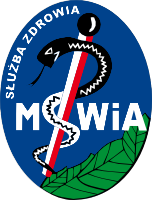 Samodzielny Publiczny Zakład Opieki ZdrowotnejMinisterstwa Spraw Wewnętrznych i Administracji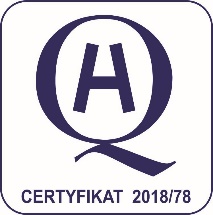                               w Białymstoku      im. Mariana Zyndrama-Kościałkowskiego                    15-471 Białystok   ul. Fabryczna 27            Tel. :  (47) 710 41 00   fax: (47) 710 41 01             NIP   542-25-13-061   REGON 050637922Tożsamość zamawiającegoOdpowiedź:Nazwa: [ Samodzielny Publiczny Zakład Opieki Zdrowotnej Ministerstwa Spraw Wewnętrznych                i Administracji   w Białymstoku im. Mariana Zyndrama-Kościałkowskiego  ]Jakiego zamówienia dotyczy niniejszy dokument?Odpowiedź: Tytuł lub krótki opis udzielanego zamówienia:Przetarg nieograniczony dostawę produktów leczniczych i wyrobów medycznychNumer referencyjny nadany sprawie przez instytucję zamawiającą lub podmiot zamawiający (jeżeli dotyczy):        DZP.2344.54.2022Identyfikacja:Odpowiedź:Nazwa:[   ]Numer VAT, jeżeli dotyczy:Jeżeli numer VAT nie ma zastosowania, proszę podać inny krajowy numer identyfikacyjny, jeżeli jest wymagany i ma zastosowanie.[   ][   ]Adres pocztowy: [……]Osoba lub osoby wyznaczone do kontaktów:Telefon:Adres e-mail:Adres internetowy (adres www) (jeżeli dotyczy):[……][……][……][……]Informacje ogólne:Odpowiedź:Czy wykonawca jest mikroprzedsiębiorstwem bądź małym lub średnim przedsiębiorstwem?[] Tak [] NieJedynie w przypadku gdy zamówienie jest zastrzeżone: czy wykonawca jest zakładem pracy chronionej, „przedsiębiorstwem społecznym” lub czy będzie realizował zamówienie w ramach programów zatrudnienia chronionego?
Jeżeli tak,
jaki jest odpowiedni odsetek pracowników niepełnosprawnych lub defaworyzowanych?
Jeżeli jest to wymagane, proszę określić, do której kategorii lub których kategorii pracowników niepełnosprawnych lub defaworyzowanych należą dani pracownicy.[] Tak [] Nie





[…]


[….]
Jeżeli dotyczy, czy wykonawca jest wpisany do urzędowego wykazu zatwierdzonych wykonawców lub posiada równoważne zaświadczenie (np. w ramach krajowego systemu (wstępnego) kwalifikowania)?[] Tak [] Nie [] Nie dotyczyJeżeli tak:Proszę udzielić odpowiedzi w pozostałych fragmentach niniejszej sekcji, w sekcji B i, w odpowiednich przypadkach, sekcji C niniejszej części, uzupełnić część V (w stosownych przypadkach) oraz w każdym przypadku wypełnić i podpisać część VI. a) Proszę podać nazwę wykazu lub zaświadczenia i odpowiedni numer rejestracyjny lub numer zaświadczenia, jeżeli dotyczy:
b) Jeżeli poświadczenie wpisu do wykazu lub wydania zaświadczenia jest dostępne w formie elektronicznej, proszę podać:

c) Proszę podać dane referencyjne stanowiące podstawę wpisu do wykazu lub wydania zaświadczenia oraz, w stosownych przypadkach, klasyfikację nadaną w urzędowym wykazie:
d) Czy wpis do wykazu lub wydane zaświadczenie obejmują wszystkie wymagane kryteria kwalifikacji?
Jeżeli nie:
Proszę dodatkowo uzupełnić brakujące informacje w części IV w sekcjach A, B, C lub D, w zależności od przypadku. 
WYŁĄCZNIE jeżeli jest to wymagane w stosownym ogłoszeniu lub dokumentach zamówienia:
e) Czy wykonawca będzie w stanie przedstawić zaświadczenie odnoszące się do płatności składek na ubezpieczenie społeczne i podatków lub przedstawić informacje, które umożliwią instytucji zamawiającej lub podmiotowi zamawiającemu uzyskanie tego zaświadczenia bezpośrednio za pomocą bezpłatnej krajowej bazy danych w dowolnym państwie członkowskim?
Jeżeli odnośna dokumentacja jest dostępna w formie elektronicznej, proszę wskazać: a) [……]

b) (adres internetowy, wydający urząd lub organ, dokładne dane referencyjne dokumentacji):
[……][……][……][……]
c) [……]



d) [] Tak [] Nie









e) [] Tak [] Nie








(adres internetowy, wydający urząd lub organ, dokładne dane referencyjne dokumentacji):
[……][……][……][……]Rodzaj uczestnictwa:Odpowiedź:Czy wykonawca bierze udział w postępowaniu o udzielenie zamówienia wspólnie z innymi wykonawcami?[] Tak [] NieJeżeli tak, proszę dopilnować, aby pozostali uczestnicy przedstawili odrębne jednolite europejskie dokumenty zamówienia.Jeżeli tak, proszę dopilnować, aby pozostali uczestnicy przedstawili odrębne jednolite europejskie dokumenty zamówienia.Jeżeli tak:
a) Proszę wskazać rolę wykonawcy w grupie (lider, odpowiedzialny za określone zadania itd.):
b) Proszę wskazać pozostałych wykonawców biorących wspólnie udział w postępowaniu o udzielenie zamówienia:
c) W stosownych przypadkach nazwa grupy biorącej udział:
a): [……]


b): [……]


c): [……]CzęściOdpowiedź:W stosownych przypadkach wskazanie części zamówienia, w odniesieniu do której (których) wykonawca zamierza złożyć ofertę.[   ]Osoby upoważnione do reprezentowania, o ile istnieją:Odpowiedź:Imię i nazwisko, 
wraz z datą i miejscem urodzenia, jeżeli są wymagane: [……],
[……]Stanowisko/Działający(-a) jako:[……]Adres pocztowy:[……]Telefon:[……]Adres e-mail:[……]W razie potrzeby proszę podać szczegółowe informacje dotyczące przedstawicielstwa (jego form, zakresu, celu itd.):[……]Zależność od innych podmiotów:Odpowiedź:Czy wykonawca polega na zdolności innych podmiotów w celu spełnienia kryteriów kwalifikacji określonych poniżej w części IV oraz (ewentualnych) kryteriów i zasad określonych poniżej w części V? [] Tak [] NiePodwykonawstwo:Odpowiedź:Czy wykonawca zamierza zlecić osobom trzecim podwykonawstwo jakiejkolwiek części zamówienia?[] Tak [] Nie
Jeżeli tak i o ile jest to wiadome, proszę podać wykaz proponowanych podwykonawców: […]Podstawy związane z wyrokami skazującymi za przestępstwo na podstawie przepisów krajowych stanowiących wdrożenie podstaw określonych w art. 57 ust. 1 wspomnianej dyrektywy:Odpowiedź:Czy w stosunku do samego wykonawcy bądź jakiejkolwiek osoby będącej członkiem organów administracyjnych, zarządzających lub nadzorczych wykonawcy, lub posiadającej w przedsiębiorstwie wykonawcy uprawnienia do reprezentowania, uprawnienia decyzyjne lub kontrolne, wydany został prawomocny wyrok z jednego z wyżej wymienionych powodów, orzeczeniem sprzed najwyżej pięciu lat lub w którym okres wykluczenia określony bezpośrednio w wyroku nadal obowiązuje? [] Tak [] NieJeżeli odnośna dokumentacja jest dostępna w formie elektronicznej, proszę wskazać: (adres internetowy, wydający urząd lub organ, dokładne dane referencyjne dokumentacji):
[……][……][……][……]Jeżeli tak, proszę podać:
a) datę wyroku, określić, których spośród punktów 1–6 on dotyczy, oraz podać powód(-ody) skazania;
b) wskazać, kto został skazany [ ];
c) w zakresie, w jakim zostało to bezpośrednio ustalone w wyroku:
a) data: [   ], punkt(-y): [   ], powód(-ody): [   ] 


b) [……]
c) długość okresu wykluczenia [……] oraz punkt(-y), którego(-ych) to dotyczy.Jeżeli odnośna dokumentacja jest dostępna w formie elektronicznej, proszę wskazać: (adres internetowy, wydający urząd lub organ, dokładne dane referencyjne dokumentacji): [……][……][……][……]W przypadku skazania, czy wykonawca przedsięwziął środki w celu wykazania swojej rzetelności pomimo istnienia odpowiedniej podstawy wykluczenia („samooczyszczenie”)?[] Tak [] Nie Jeżeli tak, proszę opisać przedsięwzięte środki:[……]Płatność podatków lub składek na ubezpieczenie społeczne:Odpowiedź:Odpowiedź:Czy wykonawca wywiązał się ze wszystkich obowiązków dotyczących płatności podatków lub składek na ubezpieczenie społeczne, zarówno w państwie, w którym ma siedzibę, jak i w państwie członkowskim instytucji zamawiającej lub podmiotu zamawiającego, jeżeli jest ono inne niż państwo siedziby?[] Tak [] Nie[] Tak [] Nie



Jeżeli nie, proszę wskazać:
a) państwo lub państwo członkowskie, którego to dotyczy;
b) jakiej kwoty to dotyczy?
c) w jaki sposób zostało ustalone to naruszenie obowiązków:
1) w trybie decyzji sądowej lub administracyjnej:Czy ta decyzja jest ostateczna i wiążąca?Proszę podać datę wyroku lub decyzji.W przypadku wyroku, o ile została w nim bezpośrednio określona, długość okresu wykluczenia:2) w inny sposób? Proszę sprecyzować, w jaki:d) Czy wykonawca spełnił lub spełni swoje obowiązki, dokonując płatności należnych podatków lub składek na ubezpieczenie społeczne, lub też zawierając wiążące porozumienia w celu spłaty tych należności, obejmujące w stosownych przypadkach narosłe odsetki lub grzywny?PodatkiSkładki na ubezpieczenia społeczne



Jeżeli nie, proszę wskazać:
a) państwo lub państwo członkowskie, którego to dotyczy;
b) jakiej kwoty to dotyczy?
c) w jaki sposób zostało ustalone to naruszenie obowiązków:
1) w trybie decyzji sądowej lub administracyjnej:Czy ta decyzja jest ostateczna i wiążąca?Proszę podać datę wyroku lub decyzji.W przypadku wyroku, o ile została w nim bezpośrednio określona, długość okresu wykluczenia:2) w inny sposób? Proszę sprecyzować, w jaki:d) Czy wykonawca spełnił lub spełni swoje obowiązki, dokonując płatności należnych podatków lub składek na ubezpieczenie społeczne, lub też zawierając wiążące porozumienia w celu spłaty tych należności, obejmujące w stosownych przypadkach narosłe odsetki lub grzywny?
a) [……]

b) [……]


c1) [] Tak [] Nie[] Tak [] Nie[……]
[……]

c2) [ …]

d) [] Tak [] Nie
Jeżeli tak, proszę podać szczegółowe informacje na ten temat: [……]
a) [……]

b) [……]


c1) [] Tak [] Nie[] Tak [] Nie[……]
[……]

c2) [ …]

d) [] Tak [] Nie
Jeżeli tak, proszę podać szczegółowe informacje na ten temat: [……]Jeżeli odnośna dokumentacja dotycząca płatności podatków lub składek na ubezpieczenie społeczne jest dostępna w formie elektronicznej, proszę wskazać:(adres internetowy, wydający urząd lub organ, dokładne dane referencyjne dokumentacji): 
[……][……][……](adres internetowy, wydający urząd lub organ, dokładne dane referencyjne dokumentacji): 
[……][……][……]Informacje dotyczące ewentualnej niewypłacalności, konfliktu interesów lub wykroczeń zawodowychOdpowiedź:Czy wykonawca, wedle własnej wiedzy, naruszył swoje obowiązki w dziedzinie prawa środowiska, prawa socjalnego i prawa pracy?[] Tak [] NieCzy wykonawca, wedle własnej wiedzy, naruszył swoje obowiązki w dziedzinie prawa środowiska, prawa socjalnego i prawa pracy?Jeżeli tak, czy wykonawca przedsięwziął środki w celu wykazania swojej rzetelności pomimo istnienia odpowiedniej podstawy wykluczenia („samooczyszczenie”)?
[] Tak [] Nie
Jeżeli tak, proszę opisać przedsięwzięte środki: [……]Czy wykonawca znajduje się w jednej z następujących sytuacji:
a) zbankrutował; lub
b) prowadzone jest wobec niego postępowanie upadłościowe lub likwidacyjne; lub
c) zawarł układ z wierzycielami; lub
d) znajduje się w innej tego rodzaju sytuacji wynikającej z podobnej procedury przewidzianej w krajowych przepisach ustawowych i wykonawczych; lub
e) jego aktywami zarządza likwidator lub sąd; lub
f) jego działalność gospodarcza jest zawieszona?
Jeżeli tak:Proszę podać szczegółowe informacje:Proszę podać powody, które pomimo powyższej sytuacji umożliwiają realizację zamówienia, z uwzględnieniem mających zastosowanie przepisów krajowych i środków dotyczących kontynuowania działalności gospodarczej.Jeżeli odnośna dokumentacja jest dostępna w formie elektronicznej, proszę wskazać:[] Tak [] Nie











[……][……]



(adres internetowy, wydający urząd lub organ, dokładne dane referencyjne dokumentacji): [……][……][……]Czy wykonawca jest winien poważnego wykroczenia zawodowego? 
Jeżeli tak, proszę podać szczegółowe informacje na ten temat:[] Tak [] Nie

 [……]Czy wykonawca jest winien poważnego wykroczenia zawodowego? 
Jeżeli tak, proszę podać szczegółowe informacje na ten temat:Jeżeli tak, czy wykonawca przedsięwziął środki w celu samooczyszczenia? [] Tak [] Nie
Jeżeli tak, proszę opisać przedsięwzięte środki: [……]Czy wykonawca zawarł z innymi wykonawcami porozumienia mające na celu zakłócenie konkurencji?
Jeżeli tak, proszę podać szczegółowe informacje na ten temat:[] Tak [] Nie


[…]Czy wykonawca zawarł z innymi wykonawcami porozumienia mające na celu zakłócenie konkurencji?
Jeżeli tak, proszę podać szczegółowe informacje na ten temat:Jeżeli tak, czy wykonawca przedsięwziął środki w celu samooczyszczenia? [] Tak [] Nie
Jeżeli tak, proszę opisać przedsięwzięte środki: [……]Czy wykonawca wie o jakimkolwiek konflikcie interesów spowodowanym jego udziałem w postępowaniu o udzielenie zamówienia?
Jeżeli tak, proszę podać szczegółowe informacje na ten temat:[] Tak [] Nie


[…]Czy wykonawca lub przedsiębiorstwo związane z wykonawcą doradzał(-o) instytucji zamawiającej lub podmiotowi zamawiającemu bądź był(-o) w inny sposób zaangażowany(-e) w przygotowanie postępowania o udzielenie zamówienia?
Jeżeli tak, proszę podać szczegółowe informacje na ten temat:[] Tak [] Nie



[…]Czy wykonawca znajdował się w sytuacji, w której wcześniejsza umowa w sprawie zamówienia publicznego, wcześniejsza umowa z podmiotem zamawiającym lub wcześniejsza umowa w sprawie koncesji została rozwiązana przed czasem, lub w której nałożone zostało odszkodowanie bądź inne porównywalne sankcje w związku z tą wcześniejszą umową?
Jeżeli tak, proszę podać szczegółowe informacje na ten temat:[] Tak [] Nie





[…]Czy wykonawca znajdował się w sytuacji, w której wcześniejsza umowa w sprawie zamówienia publicznego, wcześniejsza umowa z podmiotem zamawiającym lub wcześniejsza umowa w sprawie koncesji została rozwiązana przed czasem, lub w której nałożone zostało odszkodowanie bądź inne porównywalne sankcje w związku z tą wcześniejszą umową?
Jeżeli tak, proszę podać szczegółowe informacje na ten temat:Jeżeli tak, czy wykonawca przedsięwziął środki w celu samooczyszczenia? [] Tak [] Nie
Jeżeli tak, proszę opisać przedsięwzięte środki: [……]Czy wykonawca może potwierdzić, że:
nie jest winny poważnego wprowadzenia w błąd przy dostarczaniu informacji wymaganych do weryfikacji braku podstaw wykluczenia lub do weryfikacji spełnienia kryteriów kwalifikacji;
b) nie zataił tych informacji;
c) jest w stanie niezwłocznie przedstawić dokumenty potwierdzające wymagane przez instytucję zamawiającą lub podmiot zamawiający; oraz
d) nie przedsięwziął kroków, aby w bezprawny sposób wpłynąć na proces podejmowania decyzji przez instytucję zamawiającą lub podmiot zamawiający, pozyskać informacje poufne, które mogą dać mu nienależną przewagę w postępowaniu o udzielenie zamówienia, lub wskutek zaniedbania przedstawić wprowadzające w błąd informacje, które mogą mieć istotny wpływ na decyzje w sprawie wykluczenia, kwalifikacji lub udzielenia zamówienia?[] Tak [] NiePodstawy wykluczenia o charakterze wyłącznie krajowymOdpowiedź:Czy mają zastosowanie podstawy wykluczenia o charakterze wyłącznie krajowym określone w stosownym ogłoszeniu lub w dokumentach zamówienia?
Jeżeli dokumentacja wymagana w stosownym ogłoszeniu lub w dokumentach zamówienia jest dostępna w formie elektronicznej, proszę wskazać:[] Tak [] Nie



(adres internetowy, wydający urząd lub organ, dokładne dane referencyjne dokumentacji):
[……][……][……]W przypadku gdy ma zastosowanie którakolwiek z podstaw wykluczenia o charakterze wyłącznie krajowym, czy wykonawca przedsięwziął środki w celu samooczyszczenia? 
Jeżeli tak, proszę opisać przedsięwzięte środki: [] Tak [] Nie


[……]Spełnienie wszystkich wymaganych kryteriów kwalifikacjiOdpowiedźSpełnia wymagane kryteria kwalifikacji:[] Tak [] NieKompetencjeOdpowiedź1) Figuruje w odpowiednim rejestrze zawodowym lub handlowym prowadzonym w państwie członkowskim siedziby wykonawcy:
Jeżeli odnośna dokumentacja jest dostępna w formie elektronicznej, proszę wskazać:[…]

(adres internetowy, wydający urząd lub organ, dokładne dane referencyjne dokumentacji): [……][……][……]2) W odniesieniu do zamówień publicznych na usługi:
Czy konieczne jest posiadanie określonego zezwolenia lub bycie członkiem określonej organizacji, aby mieć możliwość świadczenia usługi, o której mowa, w państwie siedziby wykonawcy? 

Jeżeli odnośna dokumentacja jest dostępna w formie elektronicznej, proszę wskazać:
[] Tak [] Nie

Jeżeli tak, proszę określić, o jakie zezwolenie lub status członkowski chodzi, i wskazać, czy wykonawca je posiada: [ …] [] Tak [] Nie

(adres internetowy, wydający urząd lub organ, dokładne dane referencyjne dokumentacji): [……][……][……]Sytuacja ekonomiczna i finansowaOdpowiedź:1a) Jego („ogólny”) roczny obrót w ciągu określonej liczby lat obrotowych wymaganej w stosownym ogłoszeniu lub dokumentach zamówienia jest następujący:
i/lub
1b) Jego średni roczny obrót w ciągu określonej liczby lat wymaganej w stosownym ogłoszeniu lub dokumentach zamówienia jest następujący ():
Jeżeli odnośna dokumentacja jest dostępna w formie elektronicznej, proszę wskazać:rok: [……] obrót: [……] […] waluta
rok: [……] obrót: [……] […] waluta
rok: [……] obrót: [……] […] waluta


(liczba lat, średni obrót): [……], [……] […] waluta
(adres internetowy, wydający urząd lub organ, dokładne dane referencyjne dokumentacji): [……][……][……]2a) Jego roczny („specyficzny”) obrót w obszarze działalności gospodarczej objętym zamówieniem i określonym w stosownym ogłoszeniu lub dokumentach zamówienia w ciągu wymaganej liczby lat obrotowych jest następujący:
i/lub
2b) Jego średni roczny obrót w przedmiotowym obszarze i w ciągu określonej liczby lat wymaganej w stosownym ogłoszeniu lub dokumentach zamówienia jest następujący:
Jeżeli odnośna dokumentacja jest dostępna w formie elektronicznej, proszę wskazać:rok: [……] obrót: [……] […] waluta
rok: [……] obrót: [……] […] waluta
rok: [……] obrót: [……] […] waluta




(liczba lat, średni obrót): [……], [……] […] waluta


(adres internetowy, wydający urząd lub organ, dokładne dane referencyjne dokumentacji): [……][……][……]3) W przypadku gdy informacje dotyczące obrotu (ogólnego lub specyficznego) nie są dostępne za cały wymagany okres, proszę podać datę założenia przedsiębiorstwa wykonawcy lub rozpoczęcia działalności przez wykonawcę:[……]4) W odniesieniu do wskaźników finansowych określonych w stosownym ogłoszeniu lub dokumentach zamówienia wykonawca oświadcza, że aktualna(-e) wartość(-ci) wymaganego(-ych) wskaźnika(-ów) jest (są) następująca(-e):
Jeżeli odnośna dokumentacja jest dostępna w formie elektronicznej, proszę wskazać:(określenie wymaganego wskaźnika – stosunek X do Y – oraz wartość):
[……], [……]


(adres internetowy, wydający urząd lub organ, dokładne dane referencyjne dokumentacji): [……][……][……]5) W ramach ubezpieczenia z tytułu ryzyka zawodowego wykonawca jest ubezpieczony na następującą kwotę:
Jeżeli te informacje są dostępne w formie elektronicznej, proszę wskazać:[……] […] waluta

(adres internetowy, wydający urząd lub organ, dokładne dane referencyjne dokumentacji): [……][……][……]6) W odniesieniu do innych ewentualnych wymogów ekonomicznych lub finansowych, które mogły zostać określone w stosownym ogłoszeniu lub dokumentach zamówienia, wykonawca oświadcza, że
Jeżeli odnośna dokumentacja, która mogła zostać określona w stosownym ogłoszeniu lub w dokumentach zamówienia, jest dostępna w formie elektronicznej, proszę wskazać:[……]





(adres internetowy, wydający urząd lub organ, dokładne dane referencyjne dokumentacji): [……][……][……]Zdolność techniczna i zawodowaOdpowiedź:1a) Jedynie w odniesieniu do zamówień publicznych na roboty budowlane:
W okresie odniesienia wykonawca wykonał następujące roboty budowlane określonego rodzaju: 
Jeżeli odnośna dokumentacja dotycząca zadowalającego wykonania i rezultatu w odniesieniu do najważniejszych robót budowlanych jest dostępna w formie elektronicznej, proszę wskazać:Liczba lat (okres ten został wskazany w stosownym ogłoszeniu lub dokumentach zamówienia): […]
Roboty budowlane: [……]

(adres internetowy, wydający urząd lub organ, dokładne dane referencyjne dokumentacji): [……][……][……]1b) Jedynie w odniesieniu do zamówień publicznych na dostawy i zamówień publicznych na usługi:
W okresie odniesienia wykonawca zrealizował następujące główne dostawy określonego rodzaju lub wyświadczył następujące główne usługi określonego rodzaju: Przy sporządzaniu wykazu proszę podać kwoty, daty i odbiorców, zarówno publicznych, jak i prywatnych:
Liczba lat (okres ten został wskazany w stosownym ogłoszeniu lub dokumentach zamówienia): […]2) Może skorzystać z usług następujących pracowników technicznych lub służb technicznych, w szczególności tych odpowiedzialnych za kontrolę jakości:
W przypadku zamówień publicznych na roboty budowlane wykonawca będzie mógł się zwrócić do następujących pracowników technicznych lub służb technicznych o wykonanie robót:[……]


[……]3) Korzysta z następujących urządzeń technicznych oraz środków w celu zapewnienia jakości, a jego zaplecze naukowo-badawcze jest następujące: [……]4) Podczas realizacji zamówienia będzie mógł stosować następujące systemy zarządzania łańcuchem dostaw i śledzenia łańcucha dostaw:[……]5) W odniesieniu do produktów lub usług o złożonym charakterze, które mają zostać dostarczone, lub – wyjątkowo – w odniesieniu do produktów lub usług o szczególnym przeznaczeniu:
Czy wykonawca zezwoli na przeprowadzenie kontroli swoich zdolności produkcyjnych lub zdolności technicznych, a w razie konieczności także dostępnych mu środków naukowych i badawczych, jak również środków kontroli jakości?


[] Tak [] Nie6) Następującym wykształceniem i kwalifikacjami zawodowymi legitymuje się:
a) sam usługodawca lub wykonawca:
lub (w zależności od wymogów określonych w stosownym ogłoszeniu lub dokumentach zamówienia):
b) jego kadra kierownicza:

a) [……]



b) [……]7) Podczas realizacji zamówienia wykonawca będzie mógł stosować następujące środki zarządzania środowiskowego:[……]8) Wielkość średniego rocznego zatrudnienia u wykonawcy oraz liczebność kadry kierowniczej w ostatnich trzech latach są następująceRok, średnie roczne zatrudnienie:
[……], [……]
[……], [……]
[……], [……]
Rok, liczebność kadry kierowniczej:
[……], [……]
[……], [……]
[……], [……]9) Będzie dysponował następującymi narzędziami, wyposażeniem zakładu i urządzeniami technicznymi na potrzeby realizacji zamówienia:[……]10) Wykonawca zamierza ewentualnie zlecić podwykonawcom następującą część (procentową) zamówienia:[……]11) W odniesieniu do zamówień publicznych na dostawy:
Wykonawca dostarczy wymagane próbki, opisy lub fotografie produktów, które mają być dostarczone i którym nie musi towarzyszyć świadectwo autentyczności.
Wykonawca oświadcza ponadto, że w stosownych przypadkach przedstawi wymagane świadectwa autentyczności.
Jeżeli odnośna dokumentacja jest dostępna w formie elektronicznej, proszę wskazać:
[] Tak [] Nie



[] Tak [] Nie



(adres internetowy, wydający urząd lub organ, dokładne dane referencyjne dokumentacji): [……][……][……]12) W odniesieniu do zamówień publicznych na dostawy:
Czy wykonawca może przedstawić wymagane zaświadczenia sporządzone przez urzędowe instytuty lub agencje kontroli jakości o uznanych kompetencjach, potwierdzające zgodność produktów poprzez wyraźne odniesienie do specyfikacji technicznych lub norm, które zostały określone w stosownym ogłoszeniu lub dokumentach zamówienia?
Jeżeli nie, proszę wyjaśnić dlaczego, i wskazać, jakie inne środki dowodowe mogą zostać przedstawione:
Jeżeli odnośna dokumentacja jest dostępna w formie elektronicznej, proszę wskazać:
[] Tak [] Nie








[…]

(adres internetowy, wydający urząd lub organ, dokładne dane referencyjne dokumentacji): [……][……][……]Systemy zapewniania jakości i normy zarządzania środowiskowegoOdpowiedź:Czy wykonawca będzie w stanie przedstawić zaświadczenia sporządzone przez niezależne jednostki, poświadczające spełnienie przez wykonawcę wymaganych norm zapewniania jakości, w tym w zakresie dostępności dla osób niepełnosprawnych?
Jeżeli nie, proszę wyjaśnić dlaczego, i określić, jakie inne środki dowodowe dotyczące systemu zapewniania jakości mogą zostać przedstawione:
Jeżeli odnośna dokumentacja jest dostępna w formie elektronicznej, proszę wskazać:[] Tak [] Nie




[……] [……]


(adres internetowy, wydający urząd lub organ, dokładne dane referencyjne dokumentacji): [……][……][……]Czy wykonawca będzie w stanie przedstawić zaświadczenia sporządzone przez niezależne jednostki, poświadczające spełnienie przez wykonawcę wymogów określonych systemów lub norm zarządzania środowiskowego?
Jeżeli nie, proszę wyjaśnić dlaczego, i określić, jakie inne środki dowodowe dotyczące systemów lub norm zarządzania środowiskowego mogą zostać przedstawione:
Jeżeli odnośna dokumentacja jest dostępna w formie elektronicznej, proszę wskazać:[] Tak [] Nie




[……] [……]


(adres internetowy, wydający urząd lub organ, dokładne dane referencyjne dokumentacji): [……][……][……]Ograniczanie liczby kandydatówOdpowiedź:W następujący sposób spełnia obiektywne i niedyskryminacyjne kryteria lub zasady, które mają być stosowane w celu ograniczenia liczby kandydatów:
W przypadku gdy wymagane są określone zaświadczenia lub inne rodzaje dowodów w formie dokumentów, proszę wskazać dla każdego z nich, czy wykonawca posiada wymagane dokumenty:
Jeżeli niektóre z tych zaświadczeń lub rodzajów dowodów w formie dokumentów są dostępne w postaci elektronicznej, proszę wskazać dla każdego z nich:[….]



[] Tak [] Nie





(adres internetowy, wydający urząd lub organ, dokładne dane referencyjne dokumentacji): [……][……][……]Pełna nazwa WykonawcySiedziba (ulica, miejscowość)NIPOsoby uprawnione do ReprezentacjiPełna nazwa WykonawcySiedziba (ulica, miejscowość) Dostawy które będą wykonywane przez WykonawcęUwaga: Niniejsze zobowiązanie wypełnia podmiot trzeci w przypadku, gdy wykonawca polega na zdolnościach technicznych lub zawodowych lub sytuacji finansowej lub ekonomicznej podmiotów udostępniających zasoby w celu potwierdzenia spełniania warunków udziału w postępowaniu.Lp.Podmioty należące do grupy kapitałowej1234